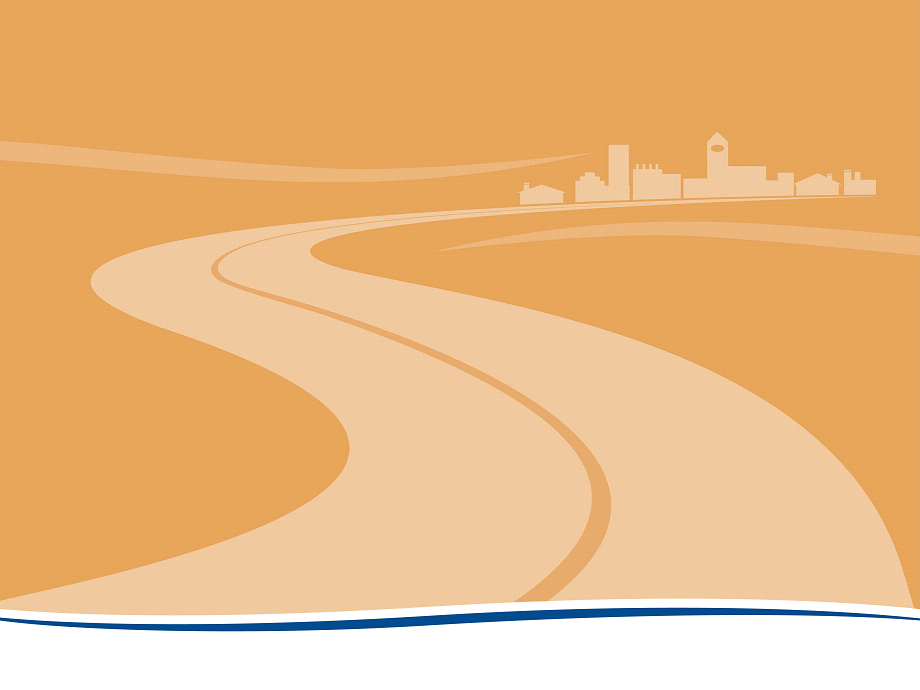 Progress on meeting the Tasmanian Road Safety Strategy targetsThe number of serious casualties in 2015 was 332, compared to 302 in 2014, a 9.9 per cent increase. The 2015 figure of 332 is a 14.6 per cent increase on the five year serious casualty average of 289.6 (2010-2014).For the 2015 calendar year, there were 34 fatalities on Tasmanian roads which is one less than the 35 recorded in 2014. This is a 9.7 per cent increase on the five year fatalities average of 31.0 (2010-2014). There have been 107 serious casualties (11 fatalities and 96 serious injuries) to 31 March 2016, up 1.9 per cent on the same period last year of 105 serious casualties (11 fatalities and 94 serious injuries) and up 17.8 per cent on the five year average of 90.8 serious casualties.The table below outlines road crash deaths for individual states and territories for the period 2005 to 2015The first target of ‘by 2010: a 20% reduction in serious injuries and fatalities from 2005’ has been reached with a reduction of 32%.  Progress is indicated on the chart below. The second target of ‘by 2015: a 20% reduction in serious injuries and fatalities from 2010’ has not been met. Reasons for this include the fact that the number of serious casualties recorded in 2010 was the second lowest recorded, combined with the fact that since 2012 the number of serious casualties has been gradually increasing. 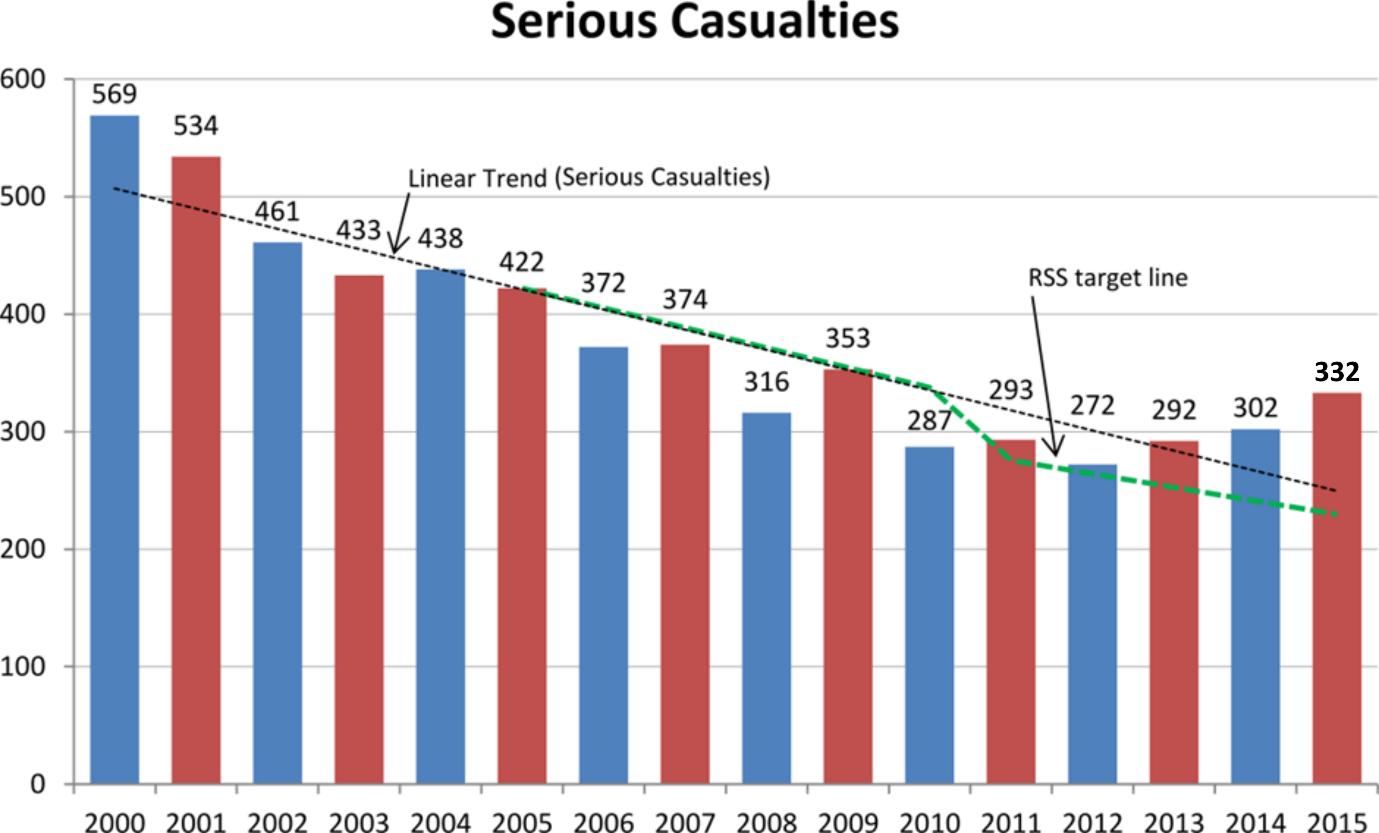 The method above, used to access the TRSS target, compares points in time – a comparison between the year 2005 and the year 2010 and between 2010 and 2015. As an additional measure, the five year averages (and part thereof) are included below. This methodology smooths out anomalies between individual years and provides a holistic picture of serious casualties in TasmaniaProgress on meeting the MAIB targetsMAIB injury statistics show the number of fatalities and the level of claims for injuries on our roads. The charts below show the forecast level of claims for serious injuries.Various claim reduction targets are specified in the Memorandum of Understanding with the Motor Accidents Insurance Board (MAIB). Progress against high level targets is shown below, expressed as 12-month moving totals.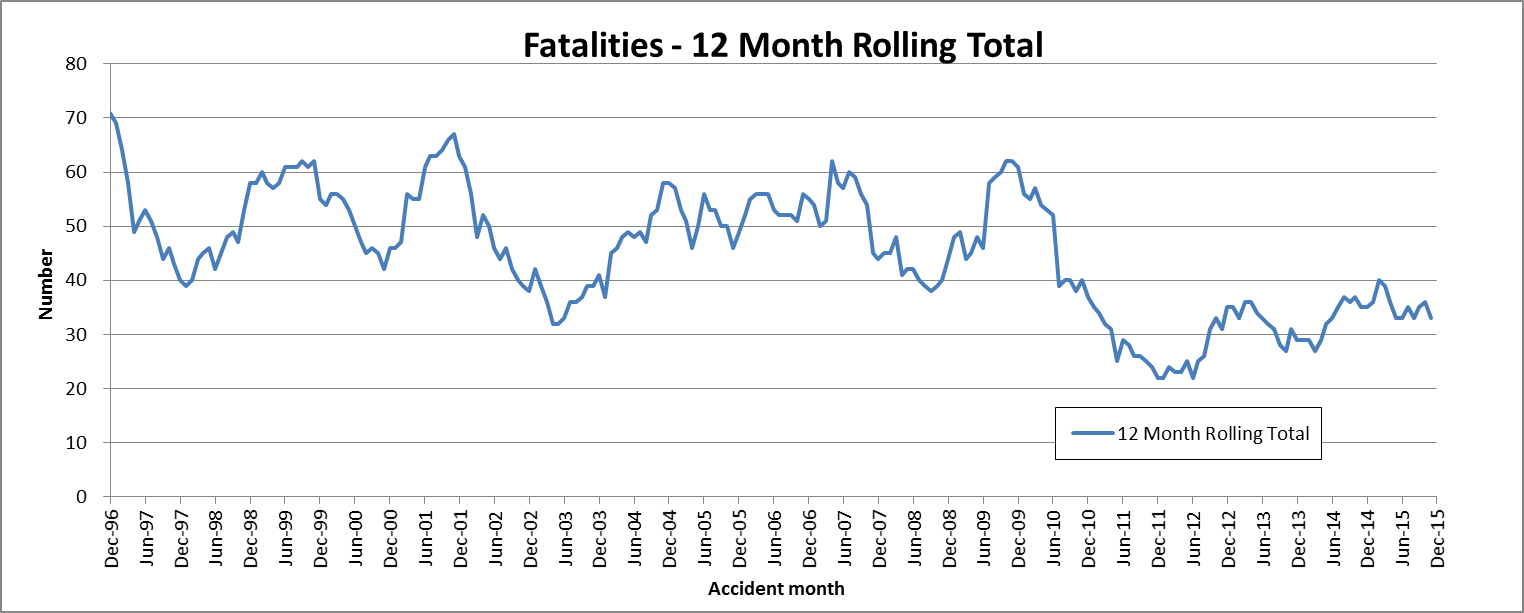 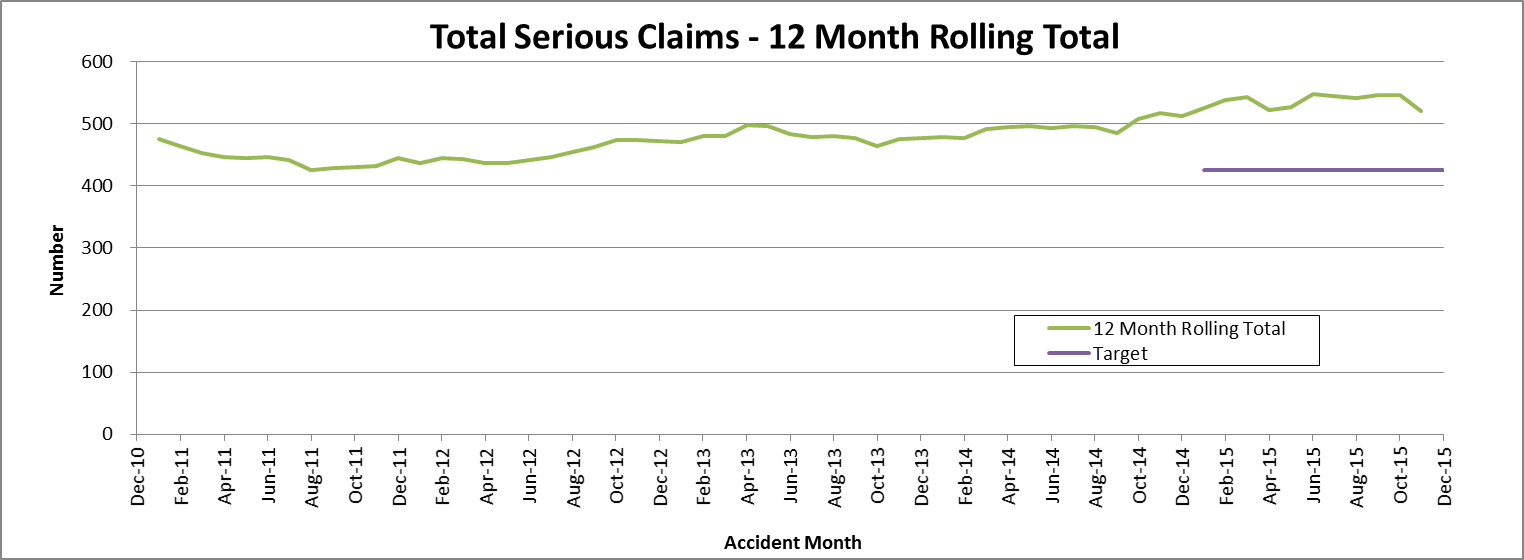 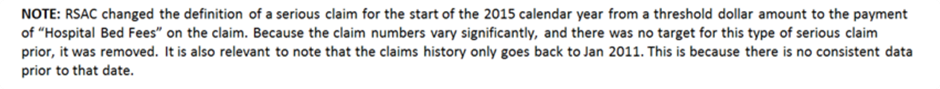 Key achievements since last report Key project milestones                                                                                                              Towards Zero – Tasmanian Road Safety Strategy 2017-2026 Discussion Paper developed and released for public comment.Projects completed this quarterFixed Speed Cameras - All sites are now completed and cameras operational.Projects with budget variance more than 10% (further detail provided under specific projects)Under Budget65210034/R310015 – Midland Highway, Symmons Plains – 2 Plus 1Allocated budget:	$7,750,000Forecast expenditure: 	$6,950,000Underspend: 	$800,000 (9%)ReasonMore complex negotiations with landholders together with pavement and drainage issues has resulted in the previously estimated saving of 13% being revised down to an estimated saving of 9%.65210034/R310016 – Bass Highway, North of Gannons Hill – 2 Plus 1Allocated budget:	$7,365,000Forecast expenditure: 	$5,985,000Underspend: 	$1,380,000 (19%)ReasonBetter than expected contract price is expected to result in a saving of 19% on the estimated cost for this project. 2202/2203 – Tourist Safety Strategy  – Stage 1Allocated budget:	$50,000Forecast expenditure: 	$75,990Overspend: 	$25,990ReasonProduced higher quality Vlog than originally anticipated and expanded Bobbie the Bear materials due to popularity.Project progress: schedule and budgetBudget information, milestones and project status are correct as at 31 March 2016.   Road Safety Levy Funded Project1995	Safer Travel Speeds on Rural Roads ProgramDescriptionIn Tasmania, there is a serious crash problem on non-urban roads with a 100km/h speed limit, with more than 40% of serious casualty crashes occurring on these roads.  The Safer Roads: Non-Urban Road Network Strategy was developed to address this issue.  The Strategy, which is based on Safe System principles, identified the need to balance infrastructure treatments and speed management measures to improve the overall safety of the non-urban road network.  The Strategy built on recommendations made to the previous Government by the RSAC and the results of community consultation.The main focus of the Strategy was on improving, where possible, road and roadside infrastructure, with speed management being utilised as a risk mitigation measure where an infrastructure response was not possible.  Independent criteria – the ‘Tasmanian Criteria for 100km/h Roads’ – were developed to assess whether roads are of a suitable standard to retain a 100km/h speed limit.It was estimated that more than 100 people over six years would be spared serious injury or death should the non-urban speed limit be reduced to 90km/h on those roads that do not meet the Tasmanian criteria.Following a decision by the former Government not to reduce the default speed limit from 100km/h to 90km/h on rural sealed roads, a program will be developed to consult with councils and local communities to negotiate appropriate speed limits on those roads determined to be unable to meet the Tasmanian criteria and that have a high crash risk.  This new program is the Safer Travel Speeds on Rural Roads Program.StatusState Growth will develop a framework to engage with local councils to review speed limits on sections of roads within their municipalities and where necessary to deliver more appropriate speed limits.However, this has not yet commenced due to other priority projects.  This project will be considered under the new Towards Zero – Tasmanian Road Safety Strategy 2017-2026.Comments* Note:	RSAC endorsed a revised budget at its meeting of 26 November 2013. Original budget was $1,500,000.Road Safety Levy Funded Project1997	Fixed Speed Camera ProgramDescriptionFixed pole infrastructure will be established to support Tasmania Police’s existing eight (8) speed cameras.  Pole mounting maximises the automation benefit of speed cameras and increases enforcement capacity by releasing police camera operators to undertake additional active enforcement.While the Project will incorporate site selection methodology, consideration will be given to high volume traffic locations such as main arterial routes out of cities that possess a speed related crash risk. This approach is consistent with Recommendation 5 of the Auditor-General’s Special Report No. 85: Speed Detection Devices.Speed cameras will continue to operate under existing legislative provisions and use existing backend infrastructure and processes.StatusThe final site became operational at Campbell Town on 24th March 2016 following two weeks testing.  Permanent warning signs have also been installed in this location.All sites are now completed and cameras operational All invoices have been received and processedThe project is complete within budget Road Safety Levy Funded Project1997	Fixed Speed Cameras – Information SignageDescriptionWith the installation of the new fixed speed cameras, it is timely to review the network of signs across the State. There is an existing network of approximately 16 general information ‘Red Light and Speed Cameras Operate in Tasmania’ signs placed on major arterial routes around Tasmania; installed in 1992, these are ageing and in varying conditions of repair.In August 2015 RSAC agreed to allocate funds for the installation of new speed camera information signs at the ports of entry and in the vicinity of the newly installed cameras; it was also agreed to remove the existing ageing speed camera signage to ensure a consistent approach to signing across the State.StatusThe eighth and final fixed speed camera is now installed at the Weighbridge site just north of Campbell Town on the Midland Highway.  Two information signs have been installed in the vicinity of the camera.Road Safety Levy Funded ProjectR320009	Esk Main Road Shoulder Sealing, Edge Lining and Safety ImprovementsDescriptionEsk Main Road is the principal route to the East Coast from the Midland Highway and is a significant collector, carrying freight and commuters between regional communities.  The lack of sealed shoulders along sections of the Esk Main Road is a recognised deficiency in the State Arterial Road Network and is the highest priority road for shoulder sealing.  Crash analysis for the 20 km section of the highway between Midland Highway and west of Avoca indicates that off-road-on-curve is the major crash type occurring along the road, resulting in a high injury rate of 60%.Works to be undertaken include shoulder sealing, provision of edge lines and safety improvements.  These works will be undertaken in two stages.Stage 1:	Develop a method-based contract, instead of standard detail design contract, over a 3.6km section of the Esk Main Road from the junction with the Midland Highway.  Work for Stage 1 will be undertaken through a variation to an existing contract for Esk Main Road improvements, awarded under the Community Roads Program.Stage 2:	Successful methodology applied in Stage 1 will enable shoulder sealing to be delivered more efficiently and cost effectively between Midland Highway and Avoca.StatusStage 1:	All work completed.Stage 2:	Final seal applied; final line marking will be undertaken in spring/summer 2016.Stage 3:	Contractors did not have the capacity to include work in current construction period.  Tender documents are to be prepared and released over winter 2016 for work to be undertaken spring/summer 2016.CommentsIn May 2015, RSAC agreed that savings from the audible line markings projects on the Bass and East Tamar Highways be allocated to the Esk Main Road project to allow for the completion of the section from the Midland Highway to Avoca.  The reallocated savings totalled $1,000,000 providing a total budget to the project of $5,860,000.In August 2014, RSAC agreed that $3.64m from the Esk Main Road Shoulder Sealing and Edge Lining and Safety Improvements project be re-allocated to the Road Safety Levy’s commitment to the Midland Highway Safety Improvements Program.  This left a total amount of $4,860,000 to this project.Road Safety Levy Funded Project655860	Motorcycle Safety Package – Infrastructure Safety ImprovementsDescriptionThe Hodgman Government made a commitment at the last State election to implement motorcycle safety measures along the Great Eastern Drive (the newly named section of the Tasman Highway from Orford to St Helens). Motorcyclists continue to be over-represented in fatal and serious crashes in Tasmania. The rollout of motorcycle safety infrastructure treatments is aimed at reducing the risk of injury to motorcyclists in the event of a crash.   This initiative has been included in the Strategy’s Third Action Plan, with $300,000 being allocated to the project from the Road Safety Levy over three years (i.e. $100,000 per annum).Status	Safety improvements in the Sheffield area are well underway and due for completion next quarter.Tasmanian Motorcycle Council identifying treatments for 2016-17 on gateways to the Great Eastern Drive and other popular motorcycle routes.  CommentsRoad Safety Levy Funded ProjectR340004	Weather Warning Signs – Tunnel Hill, Tasman HighwayDescription		The installation of two adverse weather warning signs at Tunnel Hill, Tasman Highway forms part of the Department of State Growth’s coordinated monitoring, evaluation and upgrading of the Variable Speed Limit (VSL) system on the Tasman Highway between the Cambridge Road Interchange and Liverpool Street, Hobart.  The provision of a VSL system on this section of the Tasman Highway was funded by the Road Safety Levy; the system went ‘live’ in January 2013 and incorporates a Road Weather Information Station (RWIS) at Tunnel Hill.  The RWIS is fully automated and speed limits on the VSL signs are lowered at Tunnel Hill when the RWIS detects wet or icy road conditions. Analysis of traffic data generated in the first 12 months of the VSL system’s operation suggested that compliance is poor when speed limits are reduced, if the reason for lowering the speed limit is not immediately apparent, eg the presence of black ice.Research has shown that driver compliance to lowered speed limits significantly increases when a reason is provided.  The proposed warning signage at Tunnel Hill will provide adverse weather warning advice to drivers.  Increased driver response time to lowered speed limits at Tunnel Hill, will decrease the likelihood of a crash along this section of the highway.One weather warning sign will be placed for inbound traffic and one for outbound traffic.  Each sign will be able to display either ‘wet road’ or ‘icy road’ depending on road conditions.StatusExtension to safety barrier for outbound location of sign (required to protect sign and for WH&S during sign maintenance) has been installed.  Electronic signs will be erected next quarter and will be operating by end May 2016.Road Safety Levy Funded Project2006	Safer Roads: Vulnerable Road User Program DescriptionThe Safer Roads: Vulnerable Road User Program has been developed to improve the overall safety of vulnerable road users by minimising the opportunities for conflict between them and motor vehicles.  The aim of the program is to reduce serious road crashes involving vulnerable road users.  For the purposes of the program vulnerable road users include pedestrians, cyclists and motorcyclists.The program is funded at $1.5 million over the two years (2013/14 and 2014/15), and $500 000 a year in future years through the Tasmanian Road Safety Levy (for the life of the Levy, currently to 30 November 2017).Status	Round 2 – 2014-15Glenorchy City Council’s bike lanes project along Main Road from Abbotsfield Road, Claremont to St Virgil’s College Austins Ferry is well underway with completion due May 2016. Round 3 – 2015-16Seven grant deeds have been executed; two councils are finalising drawings after discussions with State Growth; one council is continuing to scope a challenging project – the footpath through Westerway.Road Safety Levy Funded ProjectR320004	East Derwent Highway, Old Beach – Cassidy’s Road to Baskerville RoadDescriptionThe ‘Safe System’ approach aims to create safer roadsides to compensate for driver error, using infrastructure improvements.  This project will consist of approximately 1.3km of shoulder sealing and the addition of three dedicated right turn lanes at junctions to reduce intersection crashes and reduce the severity of the S-curve near Cassidy’s Road junction.At this site there were 29 crashes over a five year period (15 casualty crashes; 14 property damage crashes). These occurred in three clusters:Nine loss-of-control crashes (three casualty) on the S-curve near Cassidy’s Road;Seven loss-of-control crashes (three casualty) on the bend at Melane Road; andThree casualty crashes resulting from loss-of-control and five crashes (three casualty) at the Baskerville Road junction.Shoulder sealing reduces run-off-road crashes by 30% and head on crashes by 15%. Dedicated right turn lanes at junctions reduce rear-end collisions by 60%. Reduces the severity of curves and hence reduces run-off-road crashes by 60%.StatusWork continues on boundary readjustments with the council and adjacent landholder.  Road Safety Levy Funded ProjectR310015	Midland Highway at Symmons Plains - 2 Plus 1DescriptionDetailed design and construction to widen the carriageway and provide two lanes in one direction and one lane in the other direction, separated by a painted median with wire rope safety fencing.StatusFinal seal on repair site has been undertaken.  Final line marking on this section will be undertaken when the seal has cured.CommentsMore complex negotiations with landholders together with pavement and drainage issues has resulted in the previously estimated saving of 13% being revised down to an estimated saving of 9%.Road Safety Levy Funded ProjectR310016	Bass Highway, North of Gannons Hill Road - 2 Plus 1DescriptionDetailed design and construction to widen the carriageway and provide two lanes in one direction and one lane in the other direction, separated by a painted median with wire rope safety fencing.  StatusSeal repair work on the northern section has been completed; final line marking on this section will be undertaken once seal has cured.  Pavement correction work at Gannons Hill junction scheduled in next quarter.Road Safety Levy Funded ProjectR360001	Midland Highway Safety Improvements – Integration with Commonwealth FundingDescription		A program of work is currently being prepared for priority road safety infrastructure improvements along the Midland Highway.  Methodology being used is very similar to that endorsed by RSAC in February 2014 for projects to be funded under the Levy.  Projects are being identified by applying the ‘Safe System’ approach, adopted by all state and territory road authorities.  The ‘Safe System’ approach recognises that persons will make mistakes, often resulting in crashes and that road infrastructure needs to be designed to take account of these errors.  An important objective for safety improvements on the Midland Highway is to achieve a minimum 3 Stars Risk Rating based on AusRAP reporting methodology.A number of infrastructure treatments are being scoped and planned including:installation of median flexible safety barriers and where appropriate edge flexible safety barriers; widening shoulders;audible edge and centre lines; additional climbing and/or overtaking lanes where required; junction improvements; androad cross-sections for the next generation of heavy vehicles.AusRAP Star RatingMidland Highway projects are being scoped to meet an AusRAP Rating of 3 stars using the following criteria:where sections of median barrier are to be introduced, it will be important to provide consistency and reduce unnecessary driver confusion when transitioning from sections of road with a median barrier to sections without a median barrier;road improvement projects identified under the Midlands Partnership Agreement;road risk data from AusRAP; androad auditing to ensure best practice infrastructure standards are met.In November 2014 RSAC agreed that progress on the Midland Highway Safety Improvements Program will be reported on in the Progress Report for each RSAC meeting; with particular emphasis on the Midland Highway projects which have been cash-flowed from the Levy contribution. StatusThe Dysart to South Kempton 2 Plus 1 project incurred construction and technical challenges and will now be completed in the 2015-16 construction period. Projects are being designed for the 2016-17 construction season, with the Levy co-funding projects 1-3:2 Plus 1 with flexible safety barrier continuing from South of Kempton to Melton Mowbray.2 Plus 1 with flexible safety barrier at White Lagoon-Mona Vale.Safety improvement options through Bagdad.2 Plus 1 with flexible safety barrier south of Tunbridge.Perth to Breadalbane duplication.CommentsThe Commonwealth Government is providing $400 million over ten years under the Infrastructure Investment Program for improvements on the Midland Highway.  The funding is contingent on the State providing a co-contribution of 20% of the project value.  In September 2014 RSAC endorsed that $20m from the Road Safety Levy be provided to form part of Tasmania’s commitment to the Midland Highway Program.In November 2014 RSAC endorsed that the contribution from the Road Safety Levy to the Safety Improvements on the Midland Highway be allocated to a range of projects identified by the Department of State Growth.Road Safety Levy Funded ProjectR320013	East Derwent Highway / Cove Hill Road RoundaboutDescription		In the five year period 2009-2013 there were 11 reported crashes, including three serious casualty crashes at the Cove Hill Road and Green Point Road junctions with the East Derwent Highway.To address this high incidence of crashes, a new roundabout will be installed at the East Derwent Highway / Cove Hill Road junction, Bridgewater.  The treatment is expected to reduce the incidence of angle collisions at this location by 85%.Works will include a new link to Green Point Road by way of a fourth leg at the roundabout.  The existing junction between Green Point Road and East Derwent Highway will be closed.  The new roundabout will be constructed to accommodate B-doubles; and new street lighting will be installed.Funds are primarily coming from The Safer Roads Program with the Road Safety Levy contributing towards the cost of design and construction.StatusConstruction of roundabout, road realignment and associated road works almost completed; installation of lighting delayed due to competing priorities for TasNetworks.CommentsContractor invoices not yet received.Road Safety Levy Funded ProjectR320014	Lyell Highway, south of Hamilton – Shoulder SealingDescription		There were nine reported crashes (1 serious injury, 4 minor injury and 4 property damage) on this section of road in the five-year period 1 January 2010 to 31 December 2014.  All involved loss-of-control.Widening the carriageway to provide 3.0 metre wide traffic lanes and 1.0 metre wide sealed shoulders, will significantly reduce the risk of vehicles going into the gravel and losing control.  The widening will extend for some 5.5 kilometres.  Sealed shoulders have already been provided to the south of the project site.  It will not be possible to provide 1.0 metre wide sealed shoulders past a series of four rock cuttings on the western side of the road, it is envisaged that works along this section of the road will be limited to the provision of a sealed spoon drain.In addition to the above works a basic right turn facility in accordance with Austroads Guidelines is to be provided at the Hollow Tree Road junction.  Funds are primarily coming from The Safer Roads Program with the Road Safety Levy contributing towards the cost of design and construction.  Design will be undertaken in the 2015-16 year with works to be undertaken in the 2016-17 construction period.StatusDetailed design work well underway.  Release of tender for construction works scheduled for autumn/winter 2016 with construction in 2016-17.Road Safety Levy Funded Project2009	Learner Driver Mentor Programs Grant FundingDescriptionThe Government has allocated $1.5 million over three years (2014 -2017) from the Road Safety Levy to continue to support Learner Driver Mentor Programs (LDMPs) and Driver Mentoring Tasmania (DMT), in recognition of their significant contribution towards assisting disadvantaged learner drivers to enter the licensing system.Programs can apply for Government funding to establish, consolidate or expand their LDMP, providing a strong business case can be demonstrated.The first round of funding was provided for a six month period, ending 30 June 2015. The second round of funding is for 12 months from 1 July 2015 – 30 June 2016 and has been completed.  The final funding round in 2016-17 will also be for a 12 month period. StatusRound 1$276,773.22 was provided to 16 successful Learner Driver Mentor Programs (LDMPs), including one new program as part of the first round of funding under the program in November 2014.Round 2A total of $375,027.12 in funding was granted to 14 programs as part of the second round of funding for the 2015/16 financial year.  Five programs who did not meet the minimum performance requirements received a grant for a reduced term of six months (until 31 December 2015) and were required to meet all minimum performance requirements including on-road hours should they seek to re-apply for funding for an additional  six months. All five low performing Programs sought funding for an additional six months. The Funding Assessment Panel met on 8 November 2015 to consider funding the programs up until 30 June 2016.  The Panel was pleased to see that all of the Programs had improved their performance and were all meeting the minimum on-road hours required of government funded LDMPs.  Subsequently all five Programs received additional funding, totalling $72,973.53 to continue to operate for six months. This has brought them in line with the Third and final LDMP funding round to be advertised in May 2016.The performance of LDMPs has improved considerably with the introduction of minimum performance requirements including minimum on-road hours.  This has resulted in the total number of on-road hours recorded per month tripling since the start of the funding program. LDMPs state-wide have gone from approximately 500 hours to approximately 1500 hours consistently.  Between October 2014 and 30 31 March 2016, approximately 157 L2 licences and 141 P1 licences have been obtained as a direct result of a learner accessing mentoring services.  As of March 2016, there are 166 active mentors and 333 eligible participants on waiting lists.    The Department of State Growth in conjunction with DMT remains focused on consolidating existing programs to maximise performance and aid sustainability.*NB: $120,000 in funding for DMT is included in this amount. Road Safety Levy Funded Projects2032	Rotary Youth Driver Awareness Program (RYDA)DescriptionThe Government made an election commitment to provide Rotary Tasmania with $300,000 from road safety levy funding, over four years, to support the ongoing delivery of the RYDA program in Tasmania.RYDA involves grade 10 students participating in road safety education sessions organised by volunteers from Rotary Tasmania. The sessions are conducted State-wide. RYDA is a one day course presented to students in mostly off-campus facilities. Students participate in six 40 minute sessions. The topics covered are;Stopping DistancesHazard Distractions and RiskPlan B: Alcohol, Medicines, Fatigue and DrivingPolice – You choose – the choice is yoursAccidents do happen – Personal stories from accident victimsMy Wheels – Choosing and maintaining a safe vehicleStatus	Currently Rotary Tasmania requires $100,000 each year ($75,000 of which is contributed by State Growth) to conduct RYDA state-wide. In addition to the Government’s funding, Rotary Tasmania has previously attracted funding from RACT and MAIB. As a result of the Government’s funding Rotary Tasmania has agreed to work in partnership with the Department of State Growth to review and evaluate how the program is organised and conducted within the State in order to achieve greater sustainability into the future. In addition, Rotary Tasmania will use RYDA sessions to better engage schools to determine their delivery of and commitment to school road safety education both prior to and immediately following RYDA sessions.The Government encourages all secondary schools to develop and deliver a comprehensive road safety education course. RYDA is a complementary activity which can add value to a school’s road safety education program, therefore, Government funding allocated to RYDA should be used to enhance existing school road safety education programs not replace them. In 2014-15 Rotary delivered the RYDA program to 4,615 Tasmanian students.  Road Safety Levy Funded Project2320		Back to School Road Safety CampaignDescription$90,000 over the next three years (2015-18) has been made available to develop a consistent and coordinated approach to the delivery of school road safety messages and resources. The education campaign aims to reduce the risk of serious injury or death to our most vulnerable road users.Proposed BudgetBelow are the costings for the proposed ‘Back to School Safely’ education campaign and initiatives over three years.StatusThe following activities were conducted prior to the commencement of the 2016 school year:The existing website containing school bus safety material was re-development to encompass school crossing safety content. Promotion of the redeveloped website was conducted through a competition offering prizes to students completing a road safety quiz. Promotional material was sent to schools to further increase engagement of students with the website and key messages. A television advertisement was created and then screened for the two weeks prior to and after school commencing in 2016. The focus for 2016 was school bus safety with the key messages consistent with the ‘Stop, Look, Listen and Think’ slogan from the website.A back to school media event and accompanying media release, reminding the community that students will be active around schools was conducted at East Launceston Primary School prior to school returning in 2016. Road Safety Levy Funded Project2221		Bike Safety in Schools – Ride2School Program DescriptionThe Ride2School program will enhance bike knowledge and skills in Tasmanian students, with an emphasis on road safety and awareness. This will create a generation of young road users who are active and commute safely on our road network. By engaging with schools through an initial data recording program (HandsUp!) and self-assessment, we can highlight areas which would benefit from a range of road safety interventions and skill development for young Tasmanians. This strategy was endorsed through by State Growth through the Ride2School plan document.Schools will be ranked in order of need and risk, subject to the main focus locations of Greater Hobart, Launceston, Devonport, Burnie and Kingborough. Initiatives will be undertaken with regard to specific need by schools, based on the maximum positive outcome for the students within the expected 12 major initiatives Ride2School has forecast for completion during the 15/16 period.StatusTerm 1 2016 has been a productive term in relation to outreach to schools and general safety messaging. Key initiatives have also been determined and commenced. Four initiatives delivered:  Safety brief and ride - The Hutchins School “Blokes n Spokes” and Invermay Primary. Awards to Ravenswood and Channel Christian School, including presentation and safety messaging. Over 1100 students received a direct engagement from the Ride2School program.76 schools are now registered for Ride2School, with 18 Actively Participating. Eight schools are at the tipping point to becoming actively engaged.Active travel rates fell slightly to 34.98% across actively engaged schools during Term 1 2016. This is due to new schools engaging with the program enthusiastically, but subject to major barriers inhibiting active travel by students. Goals around safer options for travel including part way travel are being delivered to these schools.Assembly presentations at Youngtown primary, Invermay Primary and Ravenswood Heights. Ride2School Day a great success with 76 participating schools across Tasmania. 5 schools attended*.Ride2School visited Invermay*, Youngtown*, East Ulverstone*, Westerway, Glenora District school, Brighton, Bowen Road*, Austins Ferry, Mount Stuart, South Hobart, Sheffield, The Hutchins School, Bowen Road and Princes Street* primary schools to support the messaging and encourage students to safely travel to school by active means. *Ride2School day visits by Bicycle Network staff.  A South Hobart Primary Safety committee joined to address traffic issues and key treatments.Workshops for ACTIVEpaths were undertaken at Youngtown Primary, Bowen Road Primary and Austins Ferry Primary.School awards issued during the first term of 2016. Due to their commitment to training rides and safety focus, as well as meeting program goals, a set of parking racks has been awarded to Channel Christian School. Ravenswood Heights Primary School awarded a bike set (12 bmx bikes plus helmets and locks), including safety demonstration and learning tools. These are utilised in their Options program during the term. Michael Fergusson MP presented the bikes during a ceremony at the school.Road Safety Levy Funded Project2015		Australasian New Car Assessment Program (ANCAP)DescriptionANCAP aims to increase consumer awareness of the importance of purchasing a safer vehicle.  Levy funds will be allocated annually to ANCAP for this purpose (approximately $11,000 per annum).  StatusThis is an ongoing program.Comments Since 2010/11 the Road Safety Levy has been used to support ANCAP. Road Safety Levy Funded Project2019	Mandatory Alcohol Interlock ProgramDescriptionIn July 2013, the former Government introduced the Mandatory Alcohol Interlocks Program (MAIP), targeting high-level and repeat drink drivers.Following discussions with the Joint Standing Committee on Subordinate Legislation, on 27 November 2013 a fee waiver was introduced for those people eligible to participate in the MAIP whose offence occurred prior to 31 July 2013.StatusAs at 31 March 2016, 366 MAIP participants were in receipt of the fee waiver.  464 participants who were receiving the fee waiver have now successfully completed the MAIP.It was originally estimated that up to 1,621 people would be eligible for the fee waiver, costing up to $5 million.  Based on current participation rates, it is estimated that the fee waiver will cost around $3.3 million, spread over 7 years from 2013/14 to 2019/20.Comments* This figure is based on the average of the last six monthly payments to Guardian (ie $37K/month).Note:  R&LS’s auditing of the fee waiver element of MAIP has identified issues with one of the providers, namely Guardian which is likely to result in a significant refund to the Agency.  This is likely to be due to a billing system issue that Guardian has advised us of, which has resulted in the Agency receiving no Guardian invoices since September 2015.  We are working with them to resolve this issue as a priority.The exact balance remaining to be paid to those people in receipt of the fee waiver is dependent upon how many of the people eligible for the fee waiver return to the licensing system and participate in the MAIP.Based on current participation rates it is unlikely that $3,300,000 will be required.  Further advice on a revised estimate will be provided next Quarter.Road Safety Levy Funded Project2300 	MAIP Review DescriptionThe review of the MAIP is an initiative under the Third Action Plan of the Tasmanian Road Safety Strategy 2007-2016.The MAIP Review consists of four major components: legislative, financial, policy and evaluation framework.Legislative Framework: to consider the compliance and suitability of the MAIP’s current legislative framework. This includes identifying changes that could improve business processes and remove unnecessary impediments for participants.Financial Sustainability: to consider the short and long term financial sustainability of the MAIP, including identifying key issues affecting the sustainability of the Program.  This includes consideration of the current three provider business model, the fee waiver scheme and the current fee structure.Policy Framework: to consider the MAIP’s policy framework within the Program’s current operating model.  This includes identifying and recommending potential changes to the MAIP to improve its effectiveness and efficiency.  Evaluation Framework:  to develop a framework for conducting an outcome and process evaluation of the MAIP.   This includes details regarding the timing, potential methodology and data requirements for a future in-depth analysis of the effectiveness (outcome) and efficiency (process) of the MAIP.StatusThe legislative framework review component of the MAIP review is almost complete.  Initial modelling of the financial sustainability of the MAIP has been conducted by Wise, Lord and Ferguson; amendments to this model are being undertaken based on the outputs of policy and legislative framework reviews.   Consultation with key stakeholders has been completed and the final policy review is currently being drafted.  Further economic modelling is being conducted to scope out cost of policy recommendations.  Road Safety Levy Funded Project2021	RSAC and TRSS SupportDescriptionRoad Safety Levy funding was approved for two positions to assist with the co-ordination and implementation of projects delivered under the Tasmanian Road Safety Strategy, for the life of the levy. One position is within the Road Safety Branch and one within the Traffic Engineering Branch. This funding also supports the costs for operation of the Road Safety Advisory Council, including sitting fees for the Chair and expert advice to the Council.StatusSupport of the RSAC and Tasmanian Road Safety Strategy projects is ongoing.2223		Development of the Towards Zero – Tasmanian Road Safety Strategy 2017-2026DescriptionThe current Tasmanian Road Safety Strategy 2007-2016 is nearing the end of its life (end 2016). The current Strategy was developed under the auspices of the former Tasmanian Road Safety Council (TRSC) and provided strategic directions to guide road safety activities in Tasmania over the 10 year period 2007-2016.The development of the new Towards Zero – Tasmanian Road Safety Strategy 2017-2026 (Towards Zero Strategy) is an initiative identified in the Third Action Plan of the current road safety strategy which was endorsed by the Road Safety Advisory Council and the Minister for Infrastructure.  StatusThe Department of State Growth has commenced development of the Towards Zero Strategy.  The Discussion Paper was released in mid-April and the second stage of public and stakeholder consultation is currently in progress. Drop-in sessions were held in Burnie, Launceston and Hobart, and the online survey will be open until 31 May. EMRS will soon conduct an independent survey across a random selection of the community to ensure feedback results are statistically relevant.  When consultation is complete, RSAC will prioritise initiatives for the first Action Plan. Road Safety Levy Funded Project2026	Driver Mentoring Tasmania IncDescriptionDriver Mentoring Tasmania Inc (DMT), is the peak body representing Learner Driver Mentor Programs (LDMPs) in Tasmania. The Government has committed $1.5 million from the road safety levy to continue to support DMT and LDMPs for the next three years. Of this funding, approximately $120,000 will be provided to DMT each year for the next three financial years, to support DMT and in particular to continue the role of the state-wide coordinator.  The remaining funding of $1.14 million will be used to support LDMPs through the 2014-17 LDMP Grant Funding program. StatusBased on the outcome of the second round of government funding for LDMPs (2015-16), DMT has been working with the five low performing LDMPs to support them to meet the minimum on-road hours required.  DMT continues to report to State Growth on the progress of individual Programs at monthly catch-up meetings.DMT submitted their Operational Plan to support their submission for funding from the government for the 2015/16 financial year in June 2015.  DMT submitted a budget totalling $119,031.17 (excluding GST) which was accepted.*NB: Funding for DMT comes from the $1.5 million in funding committed to supporting LDMPs and DMT.  Full reporting on the expenditure of these funds is under the LDMP funding program report.Road Safety Levy Funded Projects655870	Motorcycle Safety Package – Safety Programs and TrainingDescriptionThe Hodgman Government made an election commitment to carry out a full review of motorcyclist training and safety programs and have them assessed against best practice in other jurisdictions.Status	The University of New South Wales has been engaged to undertake the analysis of Tasmanian motorcycle crash data to determine if the new Victorian curriculum and activities address the crash causes that may be unique to Tasmania.  The findings from the analysis are expected to be delivered to the working group in June 2016. Victoria commenced rolling out its new pre-learner, check ride and licence curriculum and course activities on 19 March 2016 in metropolitan areas.  They are on schedule to have the new scheme fully introduced in the remainder of the state by early April 2016.Officers from State Growth, together with representatives from the Tasmanian Motorcycle Council will travel to Victoria after the implementation to view the new training curriculum in operation and to take on-board any potential learnings for Tasmania.The finding will provide further insight into the suitability of implementing the new pre-learner curriculum and activities in Tasmania.CommentsThe Third Action Plan of the Tasmanian Road Safety Strategy 2007-2016 identifies public education to promote motorcycle safety and a review of training and safety programs for motorcyclists.  $200,000 has been allocated from the Road Safety Levy to fund such initiatives.Road Safety Levy Funded Projects2235	Distance makes the difference – cyclist safety campaignDescriptionRSAC’s Cycling Safety Committee (CSSC) recommended that the Department of State Growth should monitor the Queensland trial of the one metre law over the next two years, and develop a major education campaign encouraging motorists to overtake cyclists with a minimum passing distance of one metre (in speed zones 60km/h and under) and of 1.5 metres (in speed zones greater than 60km/h).  This campaign is the priority project under the Cycling Safety Package.  Development of the campaign will be ongoing over a minimum of two years.  A wide range of communication tools and media will be used to communicate this key message to road users.StatusThe campaign was launched on 18 October 2015.  The campaign has proven to be very successful with: 152,000 views on YouTube TVN News Poland requesting permission to run the ad Well over 1 million views on Cycle Australia Facebook page Stories on SBS, Herald Sun, Daily Telegraph websites and story of its success on Southern Cross news. it featuring on the Best Ads on TV website alongside Nike, IBM, Harley Davidson and Pizza Hut (running second to IBM’s Runkeeper campaign). The campaign will be reviewed and stage 2 of the campaign developed for summer 2016/17.  Any changes to the law mandating a minimum passing distance of 1 metre will be taken into consideration before stage 2 is developed.Road Safety Levy Funded Project2314	Baseline Cycling Data CollectionDescription	In line with recommendations of RSAC’s Cycling Safety Steering Committee, a project to collect baseline cycling data is currently being scoped out to enable the effective evaluation of the minimum 1 and 1.5 metre passing distance law, should Tasmania introduce such a law in the future. The Queensland Government commissioned CARRS-Q to develop an evaluation framework for the Queensland minimum passing distance road rule. This framework is currently being reviewed and will inform the collection of baseline cycling data in Tasmania.  It is envisaged that a combination of qualitative and quantitative baseline data be collected to allow for a potential future evaluation of minimum passing distance legislation should it be introduced in Tasmania.The cycling survey was completed in December 2015.Road Safety Initiatives Funded Project2302 & 2303	Tourist Safety StrategyDescriptionTourism brings around 1.3 billion Australian dollars into the Tasmanian economy every year. Perceptions of safety and security are an important component in the attractiveness of any tourist destination.In particular, international tourists are of concern, as road crashes are the most common cause of injury or death for international visitors in Australia, however interstate tourists present a significant statistical concern.  StatusState Growth prepared a report for RSAC, investigating the crash rate of interstate and international tourists on Tasmanian roads. The investigation included an in-depth analysis of the available crash data and the Tasmanian Visitor Survey which provides a profile of the characteristics, travel behaviour and expenditure of international and domestic visitors to Tasmania. Available crash data indicates that between 2010 and 2014, there was a total of 1,249 serious casualty crashes in Tasmania, of these there were 131 crashes involving tourists. This means that interstate and international tourists accounted for 10 per cent of all serious casualty crashes in Tasmania (2010 – 2014). Interstate motorcycle riders made up 46 per cent of tourist serious casualty crashes. On 19 May 2015, RSAC recommended the development of an evidence-based strategy addressing tourist safety which was endorsed at the 18 August meeting.  The Tourist Road Safety Strategy (Strategy) targets  three  groups  that  have  a  high  crash  risk  whilst  visiting Tasmania; interstate motorcyclists, interstate drivers and international drivers. The  initiatives  contained  in  the  Strategy  are  designed  to  be  innovative and  capitalise  on  existing tourist networks. The Strategy is being delivered in two stages.Stage one: MotorcyclistsStage one involved the development of a short video aimed at interstate motorcyclists (motorcycle v-log).  The v-log is designed to create awareness of Tasmania’s unique riding conditions and provide practical road safety advice to riders on how to explore Tasmania safely.  The video is being distributed through tourist networks, including Tasmanian and interstate motorcycle clubs, the Spirit of Tasmania as well as via other key stakeholders, including the RACT.  This video was used to provide information about riding safely in Tasmania to the 4,000 interstate Ulysses motorcycle riders who visited Tasmania in February 2016. Ulysses also assisted with broad dissemination of the v-log.  International TouristsThe second part of stage one focused on international tourists and in particular Chinese visitors. Through a partnership with Bridestowe Lavender Farm, ‘Bobbie Bear’ has been used as a mascot to engage visitors and promote road safety messages.  High quality DL flyers have been made available at airports with life size ‘Bobbie Bear’ cut-outs providing an innovative drawcard to capture visitor attention. The campaign has also include distribution of posters and DL flyers across the Tasmania’s tourist network.         Stage Two:Stage 2 will continue to engage visitors to promote road safety in Tasmania and will be informed through review of Stage 1. CommentsThe original budget of $50,000 has been overspent.  The original budget was based on a Vlog being produced in a GoPro (low budget) format, but a decision was made to upgrade the production to create a higher quality product with more options for re-using in other formats.Due to the popularity of the ‘Bobbie Bear’ collateral, re-prints have been ordered, stock replacement was arranged and additional opportunities taken to promote the key messages, such as at Chinese New Year celebrations.Road Safety Levy Funded Project2222	Community Road Safety Grants ProgramDescriptionThe Community Road Safety Grants (CRSG) Program seeks to reduce the number of serious casualties on Tasmanian roads each year, through:supporting community involvement in addressing local road safety issues and promoting road safety; andassisting key road safety stakeholders and the community to develop and implement effective community road safety programs that contribute to positive and sustainable road safety outcomes.$600,000 has been made available from the Road Safety Levy to support the new CRSG Program over three years, from 2015-16 until 2017-18.  Up to $200,000 each financial year has been allocated.For the first year, two funding rounds are to be administered on a half yearly basis.  This will be reviewed after the first year. Approximately $100,000 will be available for each of the first year rounds.  Projects that will be considered for funding under this grants program must be evidence-based, using research or best practice principles.  They must address identified localised road safety issues or be of road safety benefit, targeting a specific group or issue and align with the Tasmanian Road Safety Strategy 2007 – 2016.StatusRound 1The first funding round of the CRSG Program was advertised on 11 July 2015 and applications closed on 11 September 2015.  20 applications were received.  Of the 20 applications received, eight received CRSG funding, totalling $103,056.70.  The successful applications proposed good solutions to localised road safety issues and will contribute to positive road safety outcomes.  The projects involve a range of stakeholders (local councils, community organisations and a school) and provide good state-wide and regional coverage. Round 2The second round of the CRSG Funding Program for 2015-16 was to be advertised on 1 February 2016 with applications closing on 1 April 2016. Road Safety Levy Funded Project2322	Securing loads on light vehicles campaign - newDescriptionUnsecured loads can cause serious crashes by falling onto the road and into the path of other vehicles. People have died in crashes caused by unsecured loads In Tasmania.A ‘Secured Loads’ education campaign will be to be launched in May, with targeted initiatives running up until July 2016. The campaign will target all road users, but specifically Ute and trailer owners, reminding them to ensure their loads are safe and secure.  The tagline for the campaign is ‘Keep Your Load off the Road’ and key initiatives of the campaign include distributing flyers to the owners of Utes and trailers through their registration renewal notices and installing 12 large signs at selected waste disposal sites throughout the state.Stage 2 of the campaign will focus on secure loads for heavy vehicles.StatusDesign company Clemenger was engaged to design campaign collateral including a DL flyer, sign and press advertisement.  The final design is a similar look and feel to the RSAC’s very successful ‘Distance Makes a Difference’ campaign.Road Safety Levy 2015/16 As at 31 March 2016The above figures include completed projects that are not reported on in this progress report.MAIB Funding As at 31 March 2016Please note: Budget includes carry forwards of $176,211 to State Growth and $94,598 to Police.Statistics Overview2015The number of serious casualties in 2015 was 332, compared to 301 in 2014, a 10.3 per cent increase. The 2015 figure of 332 is a 14.6 per cent increase on the five year serious casualty average of 289.6 (2010-2014).For the 2015 calendar year, there were 34 fatalities on Tasmanian roads the same number as recorded in 2014. This is an 11.1 per cent increase on the five year fatalities average of 30.6 (2010-2014). The number of motorcyclists as a proportion of all serious casualties is trending upwards. Motorcyclists accounted for 32.8% of serious casualties in 2015, 26.8% of serious casualties in 2014 and 24.8% of serious casualties over the five year average. Motorcycles account for approximately 4% of vehicle registrations in Tasmania.There was a single bicyclist fatality in 2015, one more than the zero recorded in 2014. There were 13 bicyclist serious casualties in 2015, which was one more than the number recorded in 2014 and slightly up on the 5 year average of 11 serious casualties.17 of the 34 fatalities (50%) occurred in 100km/h or 110km/h zones while 100 of the 298 serious injuries (33.5%) occurred in speed zones 60km/h or less.The highest contributing crash factors in 2015 were; excessive speed for the conditions/circumstances (22.8%), alcohol (17.6%), inattentiveness (15.2%) and inexperience (11.7%). Note: more than one crash factor can be attributed to a single crash.Run-off road continues to be the major crash type accounting for 43.6% of serious casualties, followed by head-on crashes with 15.9%.To 31 March 2016There have been 107 serious casualties (11 fatalities and 96 serious injuries) to 31 March 2016, up 1.9 per cent on the same period last year of 105 serious casualties (11 fatalities and 94 serious injuries) and up 17.8 per cent on the five year average of 90.8 serious casualties.Motorcyclists (riders and pillion passengers) account for 36 per cent of serious casualties to 31 March 2016.48.6 per cent of serious casualties occurred in 100 and 110km/h speed zones.The highest reported crash factors to 31 March 2016 are:Other - 21.0%Excessive speed for the conditions / circumstances - 13.3%Inattentiveness - 11.2%Alcohol - 9.1%Inexperience - 7.0%Fail to give way and Fail to observe road signs and markings, both 5.6%; andDrugs - 4.9%•	Run off road crashes account for 56 per cent of serious casualties to 31 March 2016.The source is data from Police reports at the time of the crash.Note: From 1 January 2011 ‘inattentiveness’ will only be reported if there is no other relevant crash factor.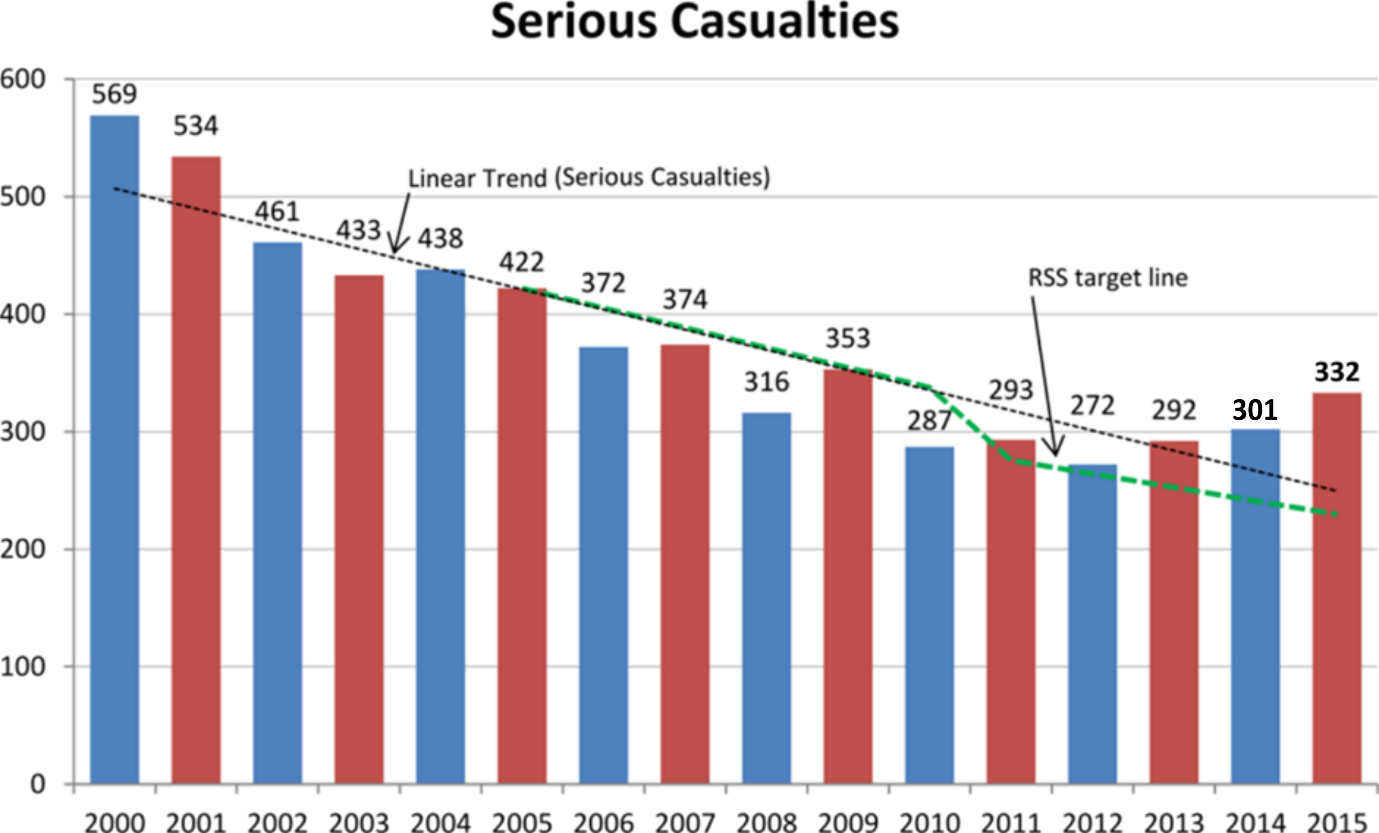 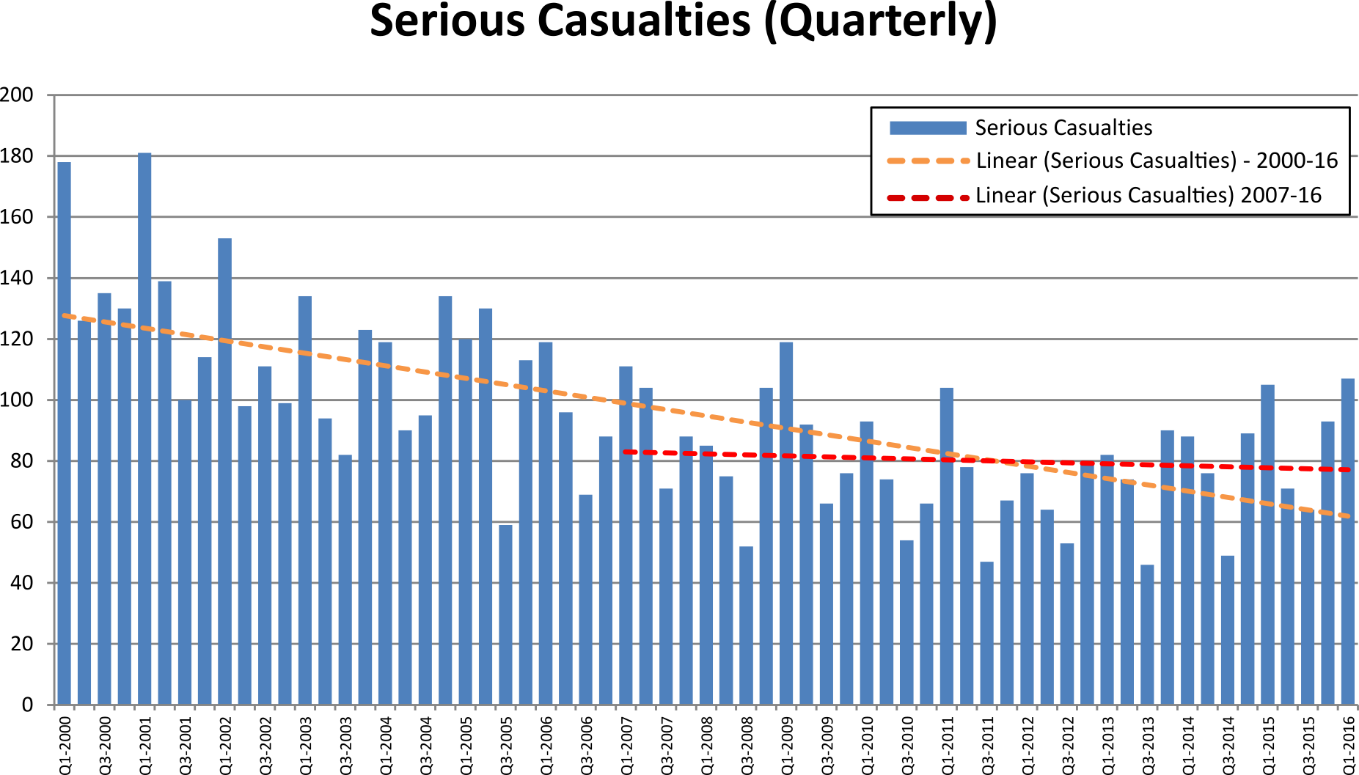 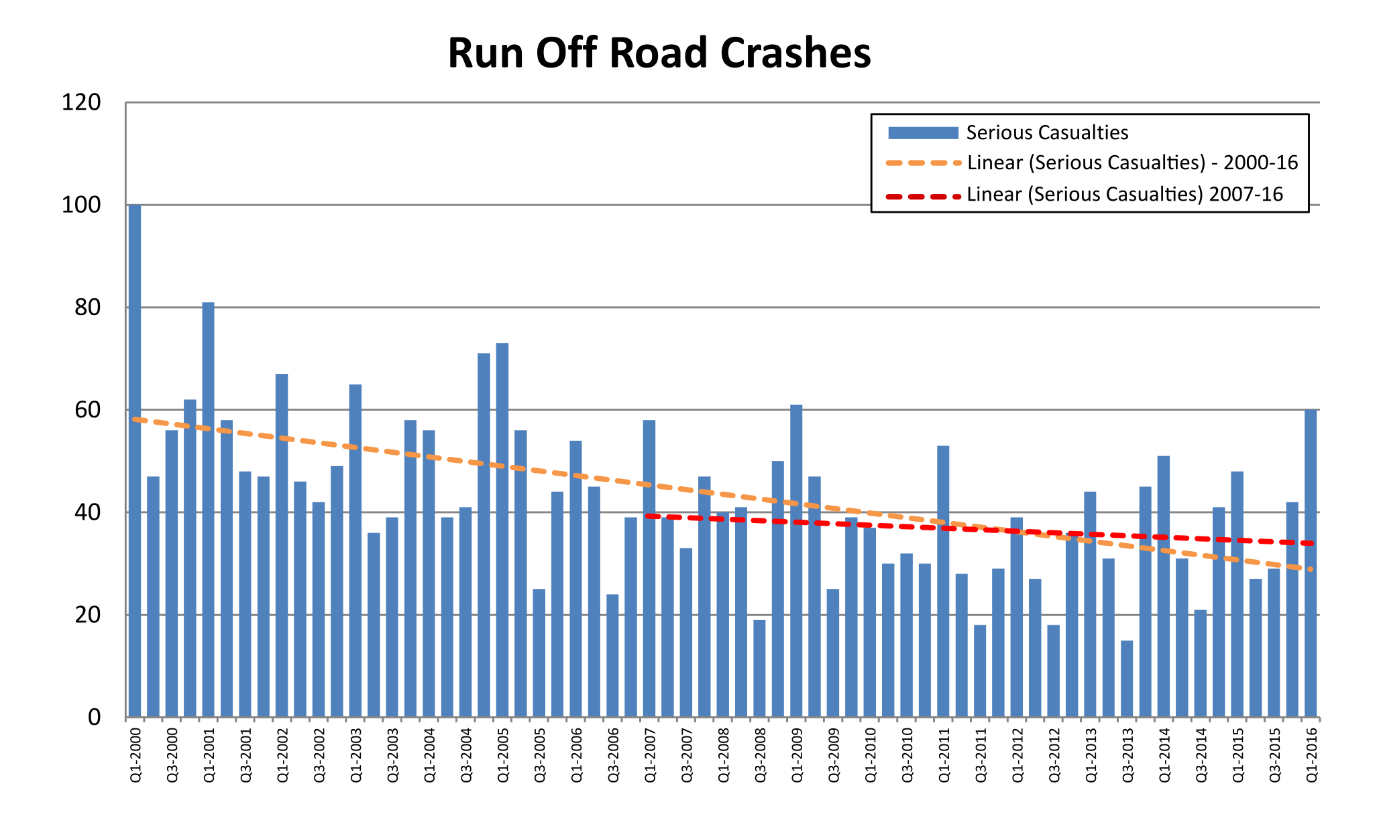 *Depicts serious casualties where a crash has occurred with the vehicle travelling off path through a curve or off path travelling straight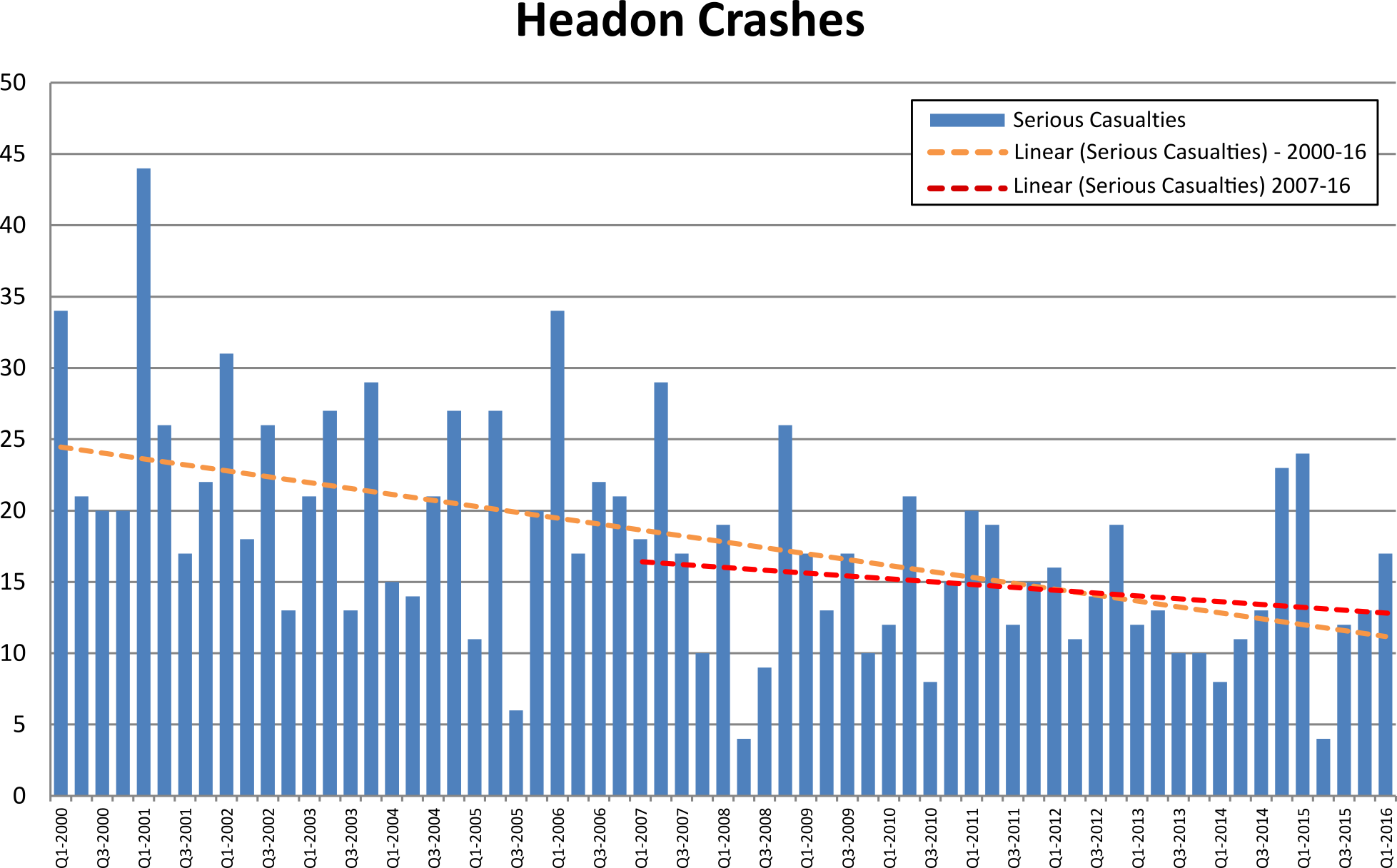 *Depicts serious casualties where a crash has occurred between vehicle from opposing directions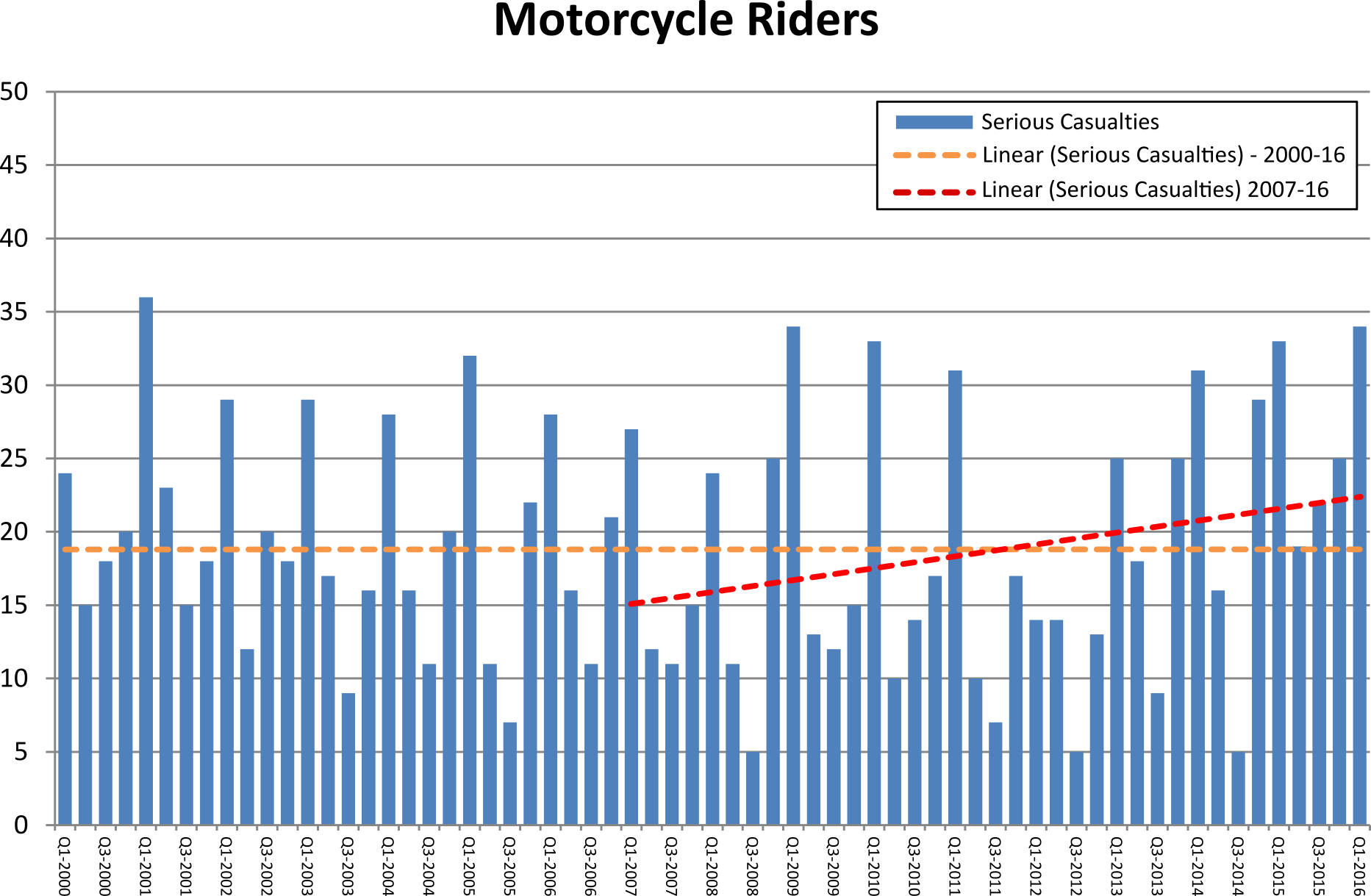 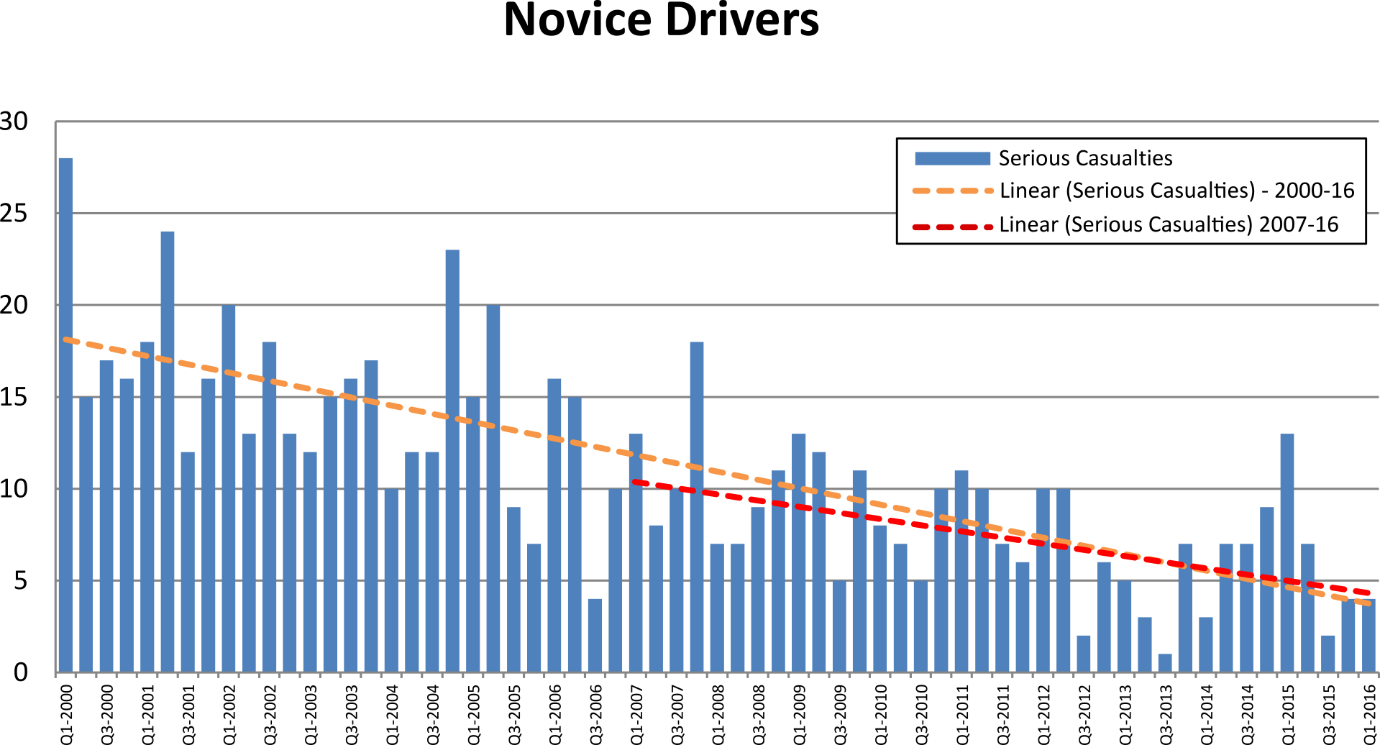 *Depicts serious casualties for drivers of a motor vehicle from 16 – 25 years of age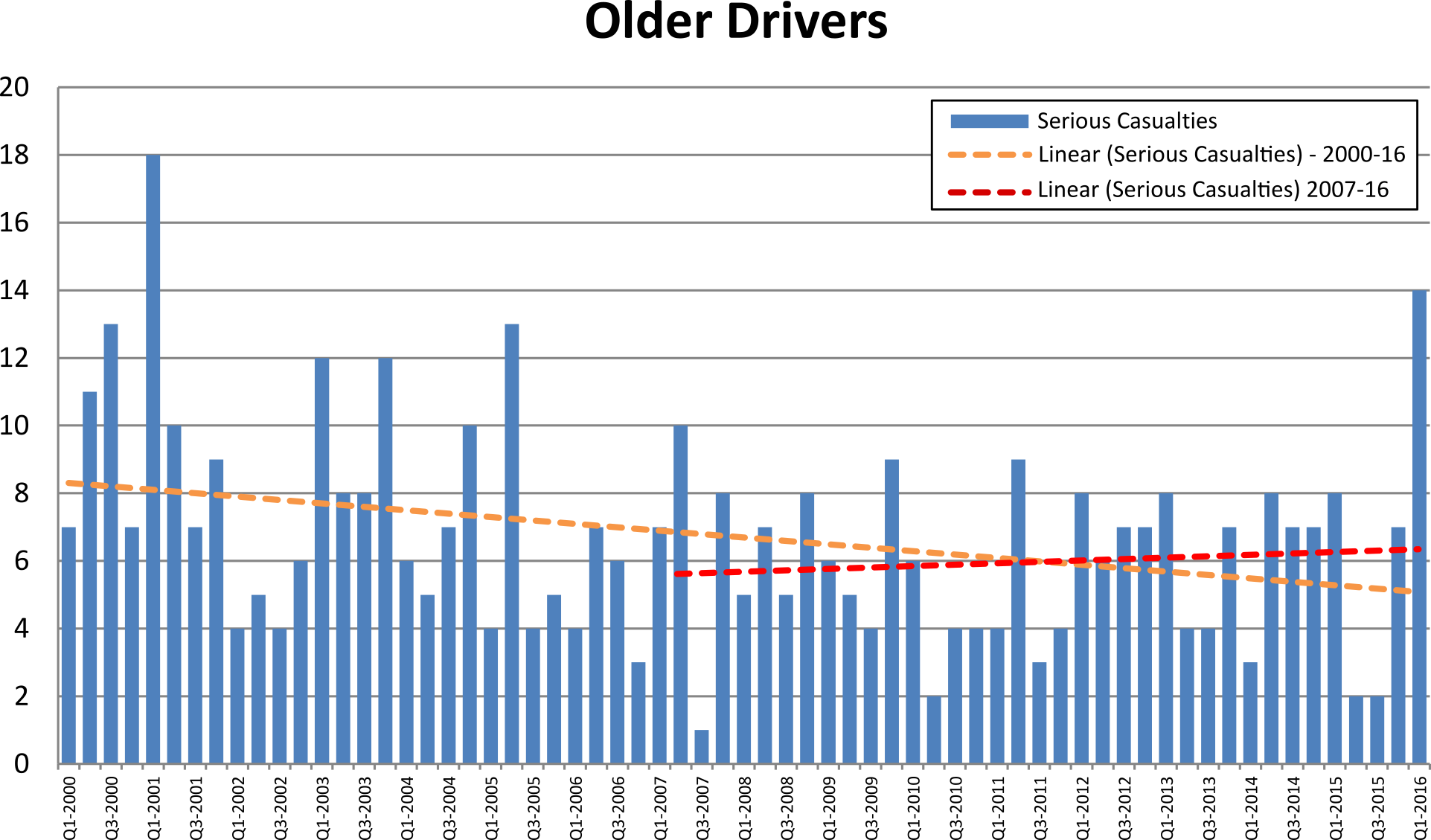 *Depicts serious casualties for drivers of a motor vehicle from 65 – 99 years of age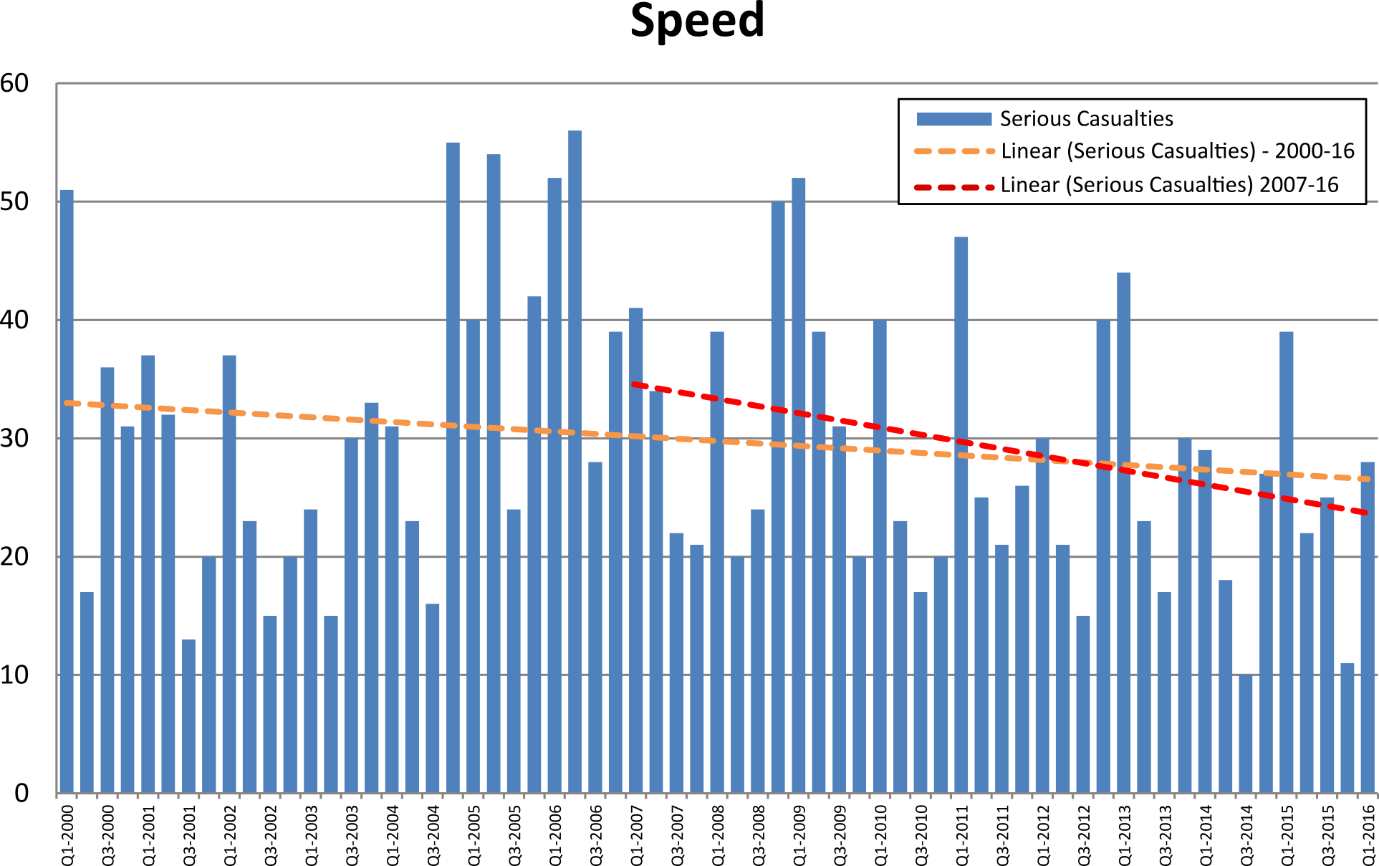 *Depicts serious casualties where the crash factor of exceeding the speed limit and/or excessive speed for the conditions/circumstances is listed as a contributing factor to the crash. There may be instances where both speed factors are recorded for a single crash. 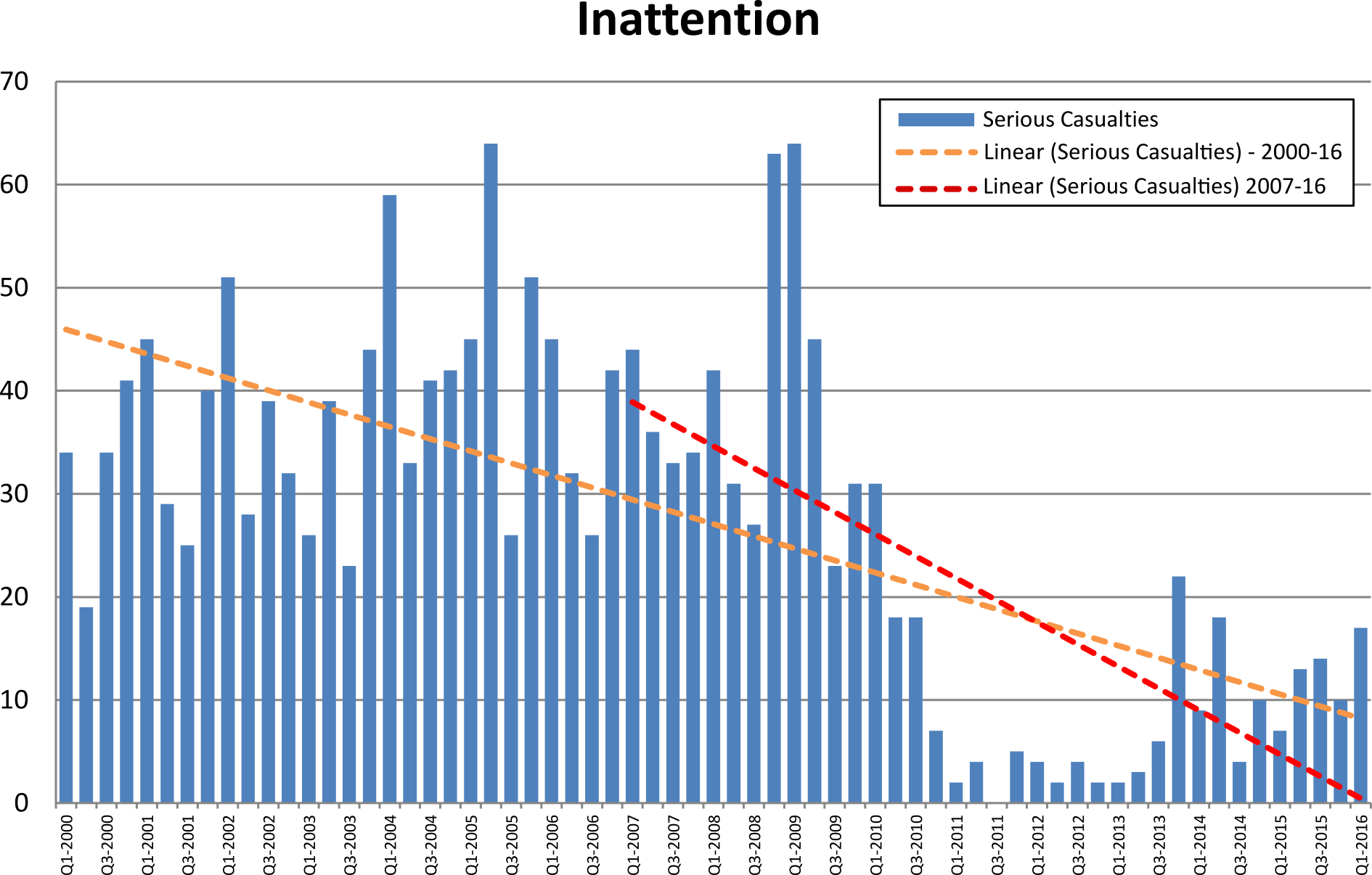 *From 1 January 2011 ‘inattentiveness’ will only be reported if there is no other relevant crash factor. *Depicts serious casualties where alcohol is listed as a contributing factor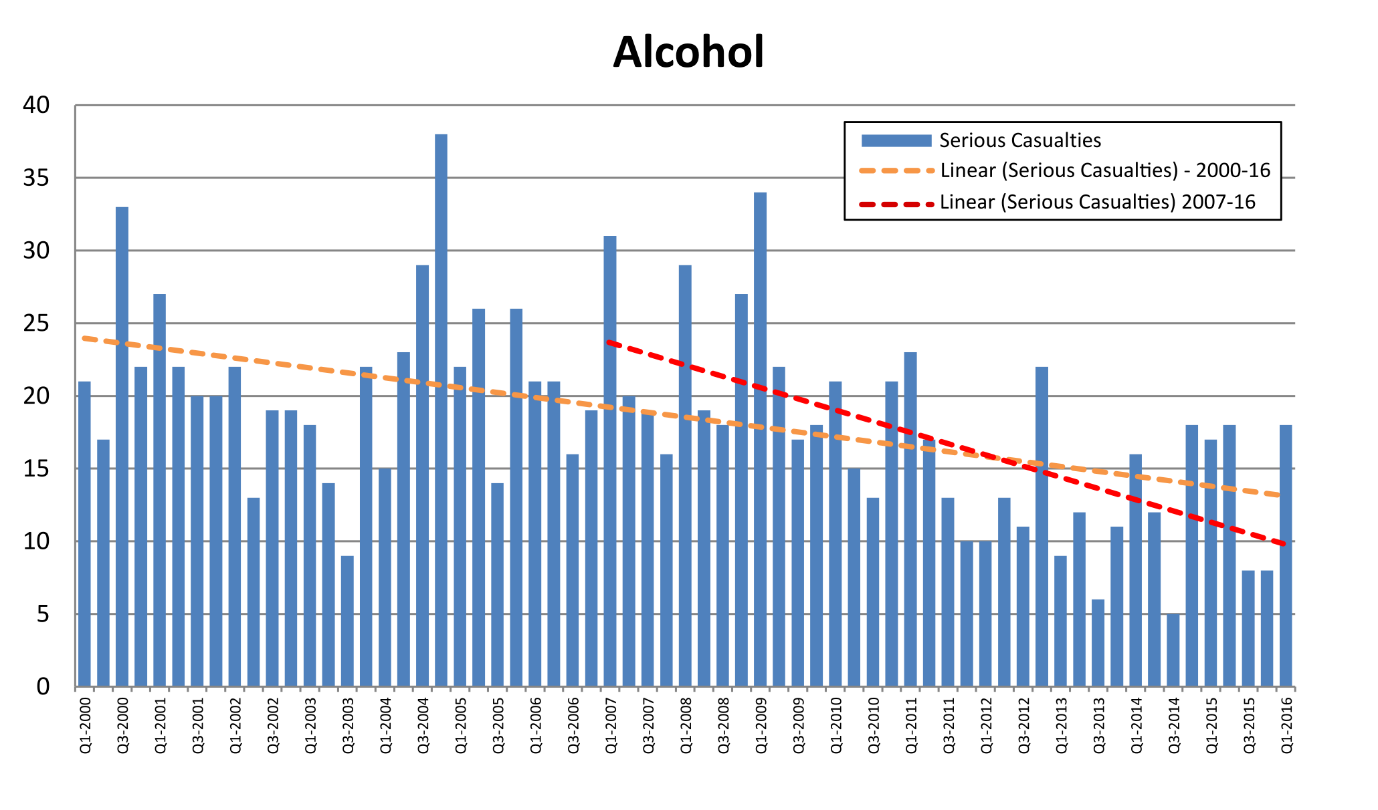 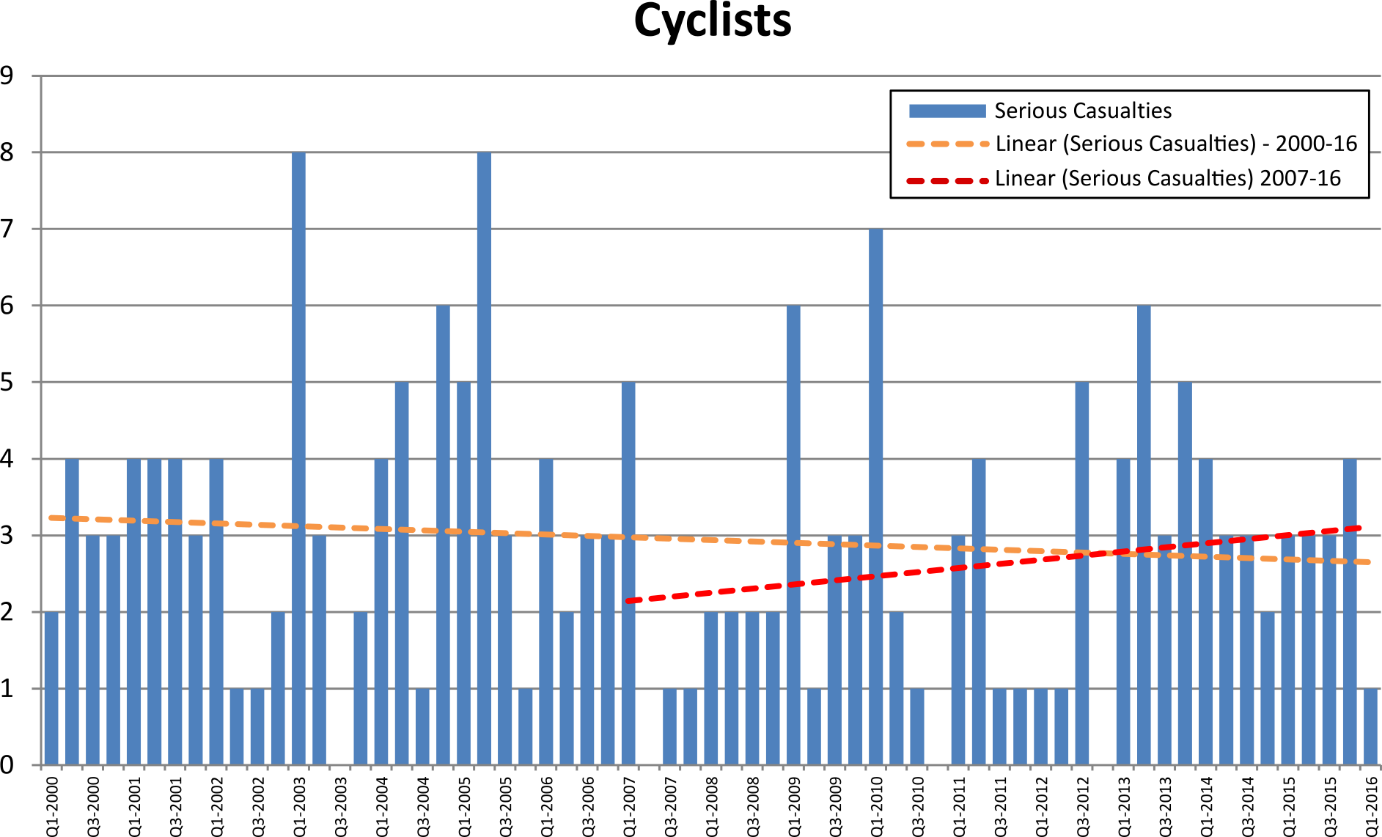 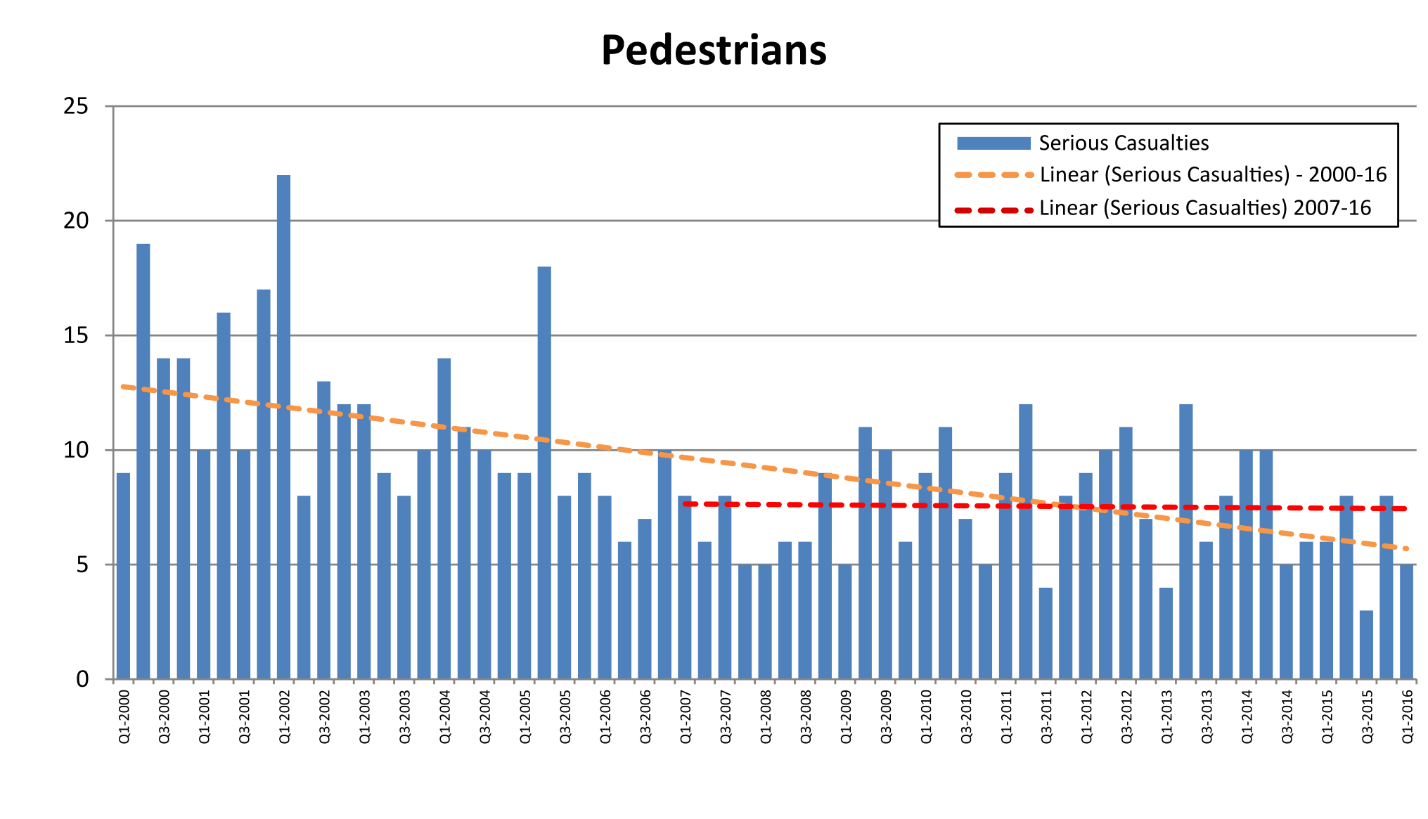 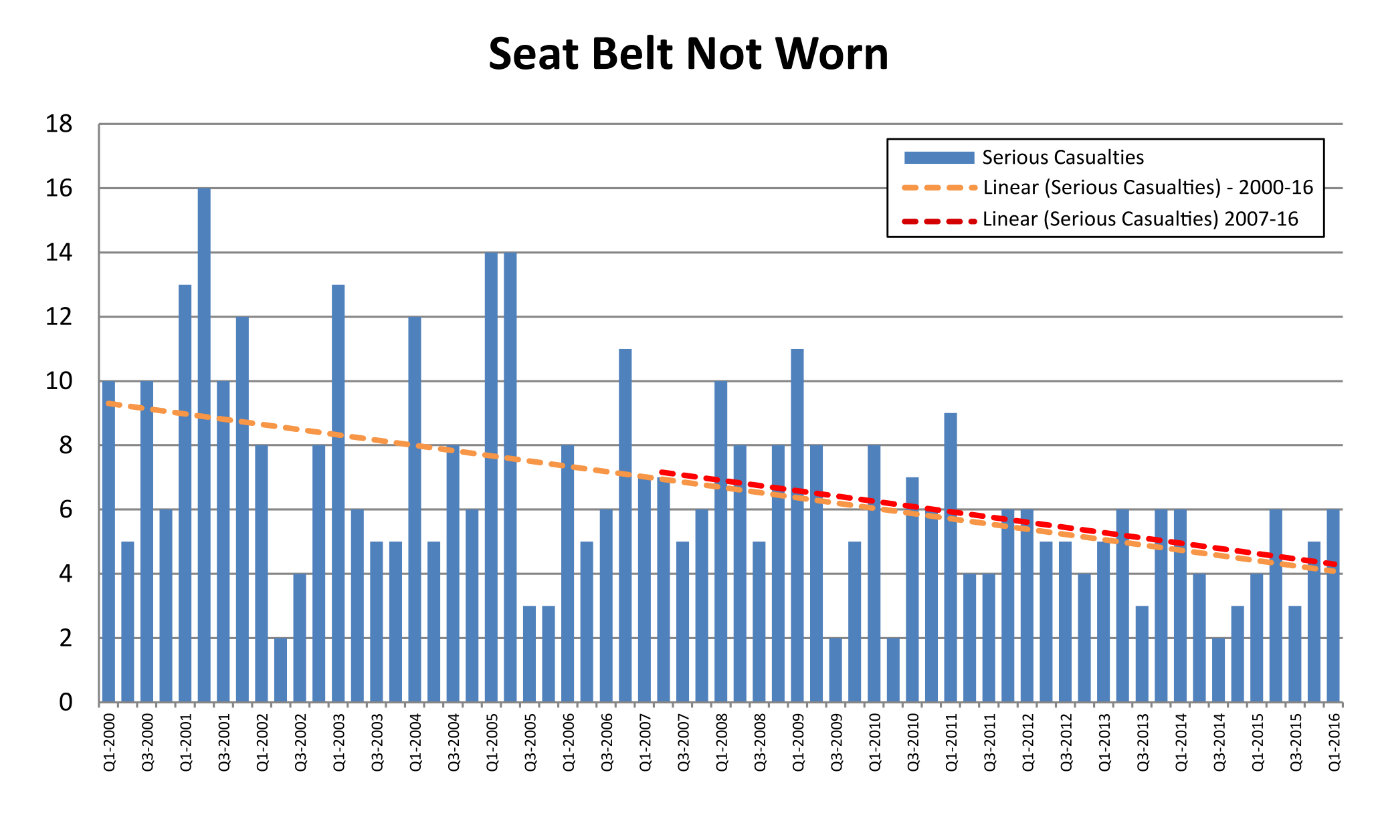 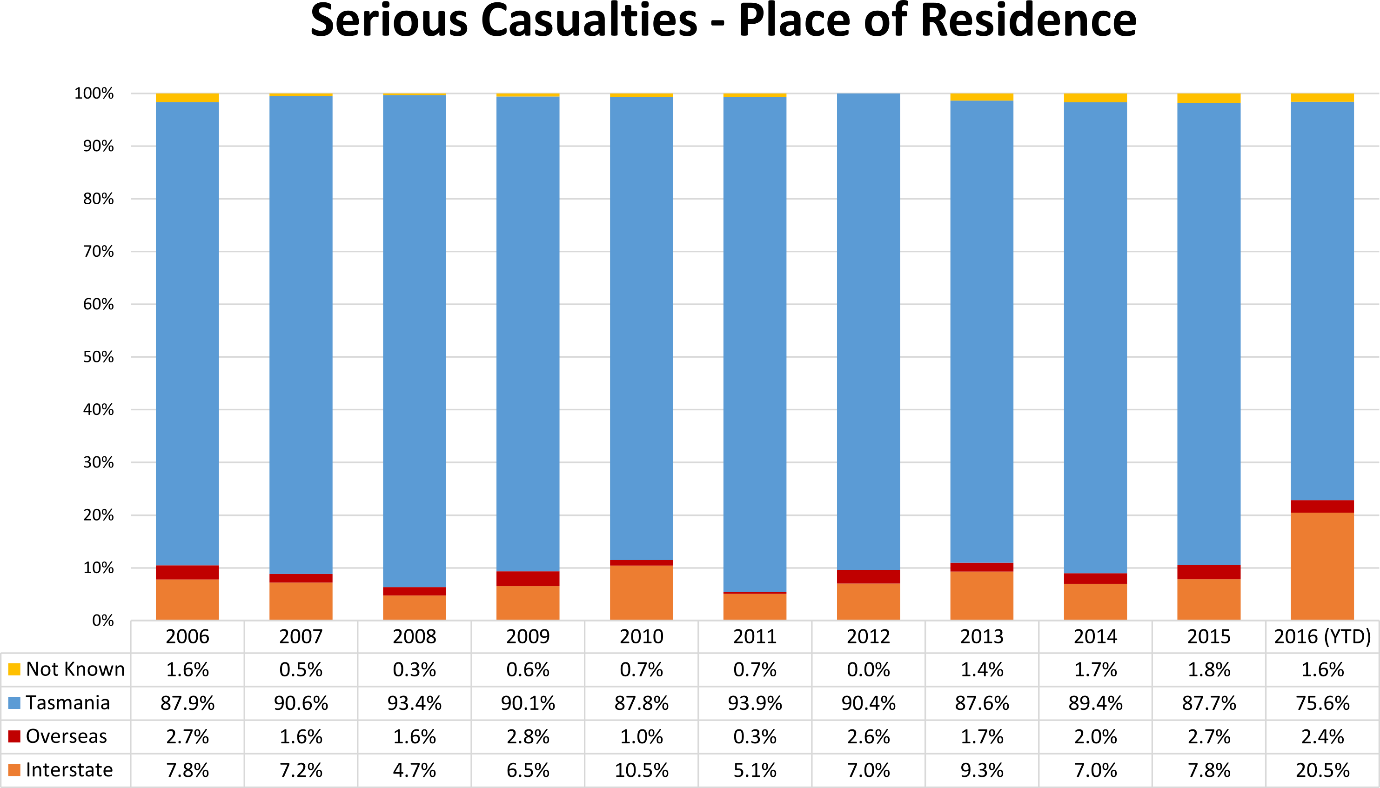 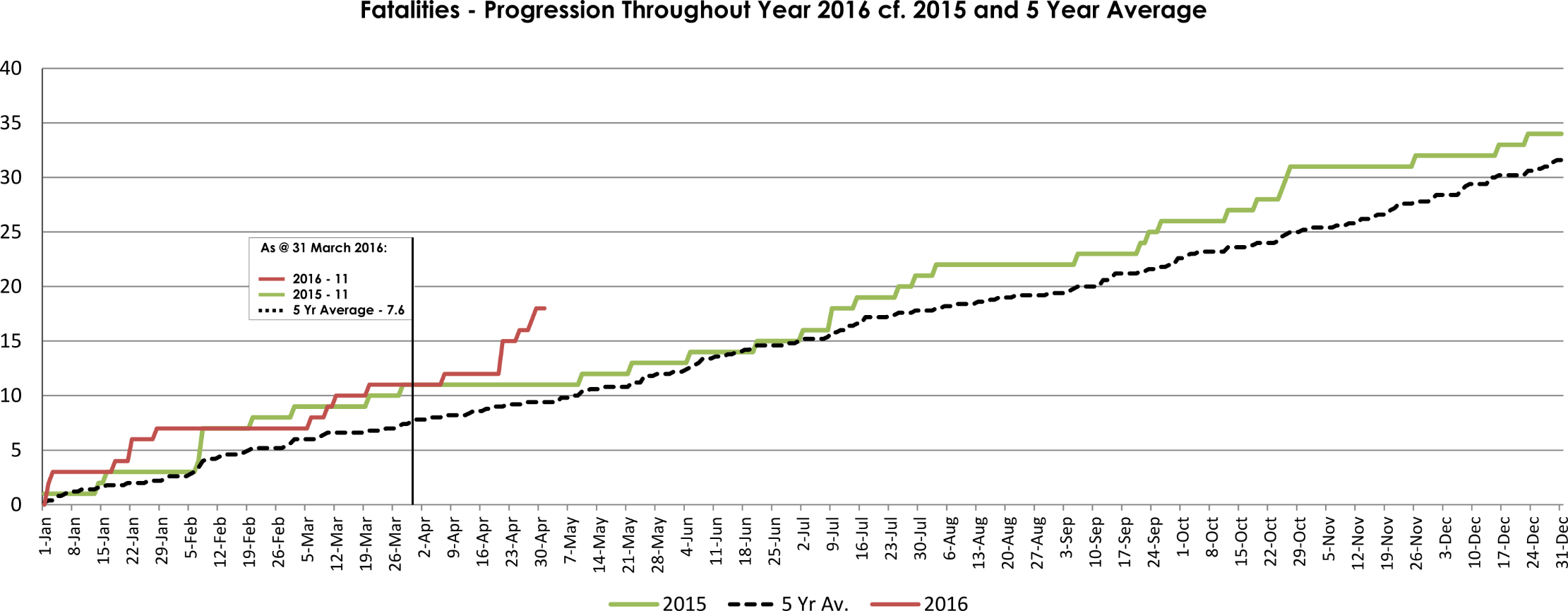 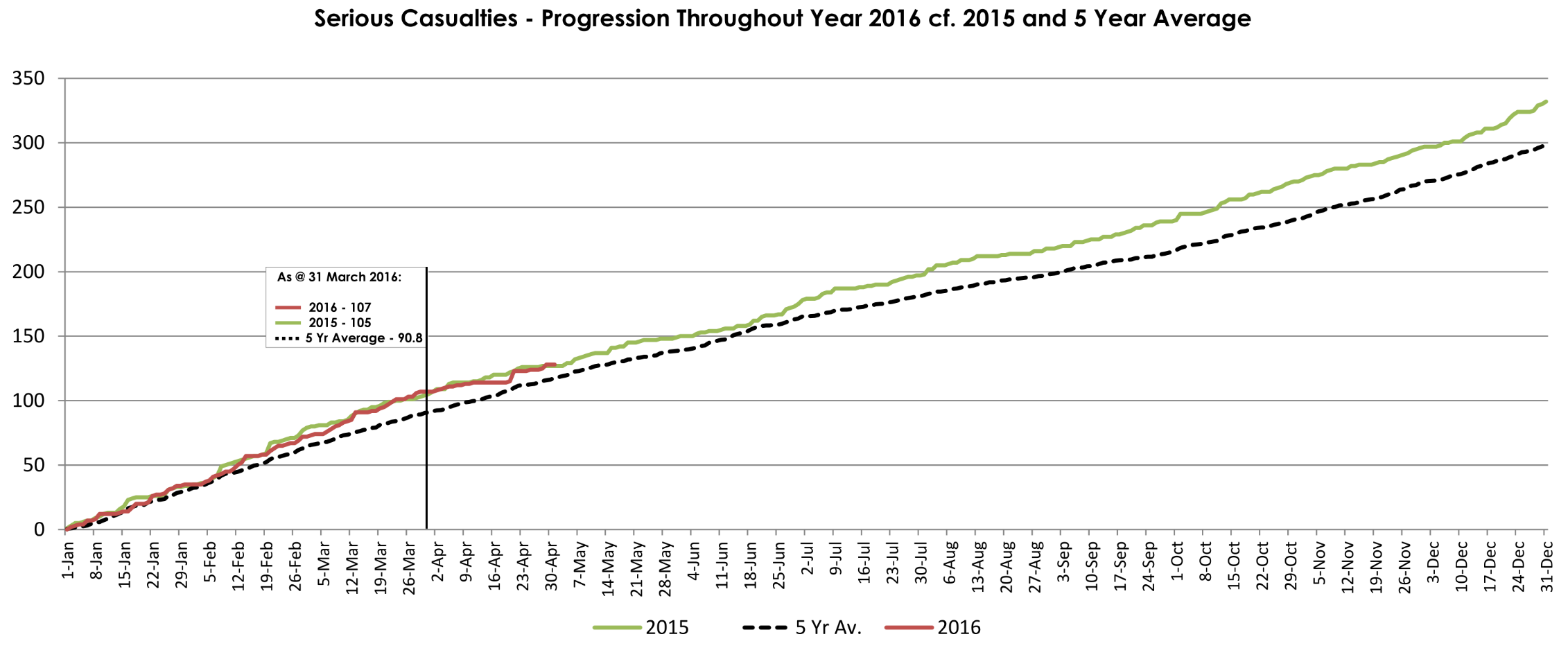 Executive SummaryProgress on meeting the Tasmanian Road Safety Strategy targets4Progress on meeting the MAIB targets6Key achievements since last report7Strategic Direction 1 – Safer Travel SpeedsRoad Safety Levy Funded ProjectsSafer Travel Speeds on Rural Roads Program10Fixed Speed Camera Program12Fixed Speed Cameras – Information Signage14Strategic Direction 2 – Best Practice InfrastructureRoad Safety Levy Funded ProjectsEsk Main Road Shoulder Sealing, Edge Lining and Safety Improvements15Motorcycle Safety Package – Infrastructure Safety Improvements 17Weather Warning Signs – Tunnel Hill, Tasman Highway19Safer Roads: Vulnerable Road User Program21East Derwent Highway, Old Beach – Cassidy’s Road to Baskerville Road24Midland Highway at Symmons Plains – 2 Plus 126Bass Highway, North of Gannons Hill Road – 2 Plus 1 28Midland Highway Safety Improvements30East Derwent Highway/Cove Hill Roundabout 32Lyell Highway, south of Hamilton – Shoulder Sealing 33Strategic Direction 3 – Improved Safety for Young Road UsersRoad Safety Levy Funded ProjectsLearner Driver Mentor Program Grant Funding 34Rotary Youth Driver Awareness Program 36Back to School Road Safety Campaign38Bike Safety in Schools – Ride2School Program 40Strategic Direction 4 – Enhanced Vehicle SafetyRoad Safety Levy Funded ProjectsAustralasian New Car Assessment Program		42Strategic Direction 5 – Complementary InitiativesMandatory Alcohol Interlock Program (MAIP)43MAIP Review45RSAC and TRSS Support47Development of ‘the Towards Zero’ – Tasmanian Road Safety Strategy 2017-202648Driver Mentoring Tasmania50Motorcycle Safety Package52Distance Makes a Difference  - Cyclists Public Education Campaign55Baseline Cycling Data Collection 56Tourist Safety	57Community Road Safety Grants Program 60Securing Your Loads on Light Vehicles62Funding63Statistics65NSWVICQLDSAWATASNTACTAUST20055083463301481635155261,62720064963373351172005545131,59820074353323601242354558141,6032008374303328992053975141,43720094542903311191916331121,49120104052882491181933150191,3532011364287269103179244561,2772012369282280941833149121,300201333324327198162353771,18620143072492231071833539101,15320153482572421021603449151,209% change 2014-1513.4%3.2%8.5%-4.7%-12.6%-2.9%25.6%50%4.9%Five year average timeframeAverage% of changePeriodAnnual average of serious casualties 2001 - 2005457.6N/ABaseline periodAnnual average of serious casualties 2006 – 2010340.4- 25.6Period 1Annual average of serious casualties 2011 – 2015298.4-12.3Period 2 Project progressNumber of projectsMore than 12 months late0Between 6 and 12 months late0Between 3 and 6 months late0Less than 3 months late or on target25Ongoing2Completed2On hold1TOTAL30Milestone ScheduleMilestone ScheduleMilestone ProgressMilestone ProgressDateDateFebruary 2013Assessment of State Road Network against the  ‘Tasmanian Criteria’June 2013Final Draft - on-site validations completed. Final Draft - Desk top assessments completed.  February 2013Assessment of nominated Local Government roads against the  ‘Tasmanian Criteria’June 2013Final Draft - on-site validations completed. Final Draft - Desk top assessments completed.  February 2013Development of campaign to educate community about reduced non-urban speed limit and new signageMay 2013Communication Action Plan completed. Brief for engaging a communications consultant completed.April 2013Launch of media campaignFebruary 2014May/June 2013Installation of new signageFebruary 2014Sign contract development 95% completed, upcoming tasks, confirming procurement strategy and associated processes.June 2013Introduction of new speed limitsFebruary 2014New limits on gravel roads to commence 1 February 2014. August 201312-month EvaluationFebruary 2014TBAJune 2013Amendment to road rules – subordinate legislationFebruary 2014Regulation changes commenced 1 February 2014.December 2014Develop program for consultation with local government about appropriate speed limits on local sealed rural roads taking into account crash risk and ability to meet Tasmanian criteria.Not commenced.On hold.Budget ($)Budget ($)Budget ($)Total allocated budget for project1,000,000*1,000,000*Expenditure in 2012/1385,63985,639Expenditure in 2013/14520,473520,473Expenditure in 2014/1519,55619,556Total expenditure to date625,668625,668Current Balance374,334374,334Forecast total expenditure on completion1,000,000Forecast balance remaining on completion0Milestone ScheduleMilestone ScheduleMilestone ProgressMilestone ProgressDateDateDec 2014Fixed Camera Site DeterminationOct 2014Feb 2015Mar 2015Site & desktop identification completed. Laser &  WHS assessments completeStateGrowth engineering assessment complete. Dec 2014Launch of media campaignJan 2015Commenced - ongoingApril 2015Proof of Concept (Rosetta)July 2015Completed May 2015Site engineering and development  - SouthCommenced Operations - SouthJuly 2015Aug/Sept 2015Completed Rosetta/Tolmans Hill sites onlyCompletedRosetta/Tolmans Hill/Cornelian BayMay 2015Site Engineering & Development – Nth/NWCommence Operations - NorthJuly 2015Sept 2015CompletedWivenhoe/Kings Meadow LinkCompletedKings Meadow Link RdApril 2015Camera adaption & enclosure buildDec 2014Commenced - ongoingJune-July 2015Install of equipment on-site Mar – Sep 2015CompletedRosetta/Tolmans Hill/Cornelian Bay/Kings Meadow Link/WivenhoeOctober - December 2015Building and installation of equipmentOct – Dec 2015CompletedEast Devonport / Cambridge ParkJanuary – March 2016Building and installation of equipmentMar 2016CompletedCampbell Town March 2016Project Complete Mar 2016CompletedBudget ($)Budget ($)Budget ($)Total allocated budget for project470,000470,000Expenditure in 2014/15172,761172,761Expenditure in 2015/16283,197283,197Total expenditure to date455,958455,958Current Balance14,04314,043Forecast total expenditure on completion455,958Forecast balance remaining on completion14,043Milestone ScheduleMilestone ScheduleMilestone ProgressMilestone ProgressDateDateDecember 2015Install new signs in vicinity of newly installed fixed speed camerasDecember 2015CompletedMarch 2016Install new signs at the five ports of entryMarch 2016Final camera installedApril 2016Remove all existing ‘red light and speed cameras operate in Tasmania’ signsBudget ($)Budget ($)Budget ($)Total allocated budget for project50,00050,000Expenditure in 2015/16 to date14,20914,209Total expenditure to date14,20914,209Current Balance35,79135,791Forecast total expenditure on completion50,000Forecast balance remaining on completion0Milestone ScheduleMilestone ScheduleMilestone ProgressMilestone ProgressDateDateStage 1December 2012Award contractDecember 2012Variation to existing contract.February  2013Undertake geotechnical testsMarch 2013Geotechnical tests and report completed. April 2013Commence works on 3.6km sectionJune 2013Complete works on 3.6km sectionSeptember 2013Initial works completed. Final seal of section to be completed in 2013-2014 construction period. June 2013Complete works on 3.6km sectionDecember 2013All works completed.Stage 2October 2013Award contract December 2013Stage 2 delayed 12 months. January 2014Commence worksMarch 2014Scoping work has commenced.June 2014Complete worksJune 2014Tender to be released late July.September 2014Tender advertised late July; successful tenderer to be announced in October.December 2014Tender announced October.  Work commenced early Nov.March 2015All major shoulder work completed; some minor works to be completed early April.June 2015Outstanding minor works completed May 2015.Sept 2015Stage 3 scoping underway with works planned for summer season.Dec 2015Stage 2 seal work to begin in January 2016; discussions with contractor for Stage 3 underway.March 2016Final seal on Stage 2 completed. Stage 3 to be undertaken 2016/17.Budget ($)Budget ($)Budget ($)Total allocated budget for project8,500,0008,500,000Expenditure in 2012/13 208,386Expenditure in 2013/14 848,541Expenditure in 2014/15 2,716,272Expenditure in 2015/16 to date572,023Total expenditure to date4,345,2224,345,222Current Balance1,514,7781,514,778Forecast total expenditure on completion5,860,000Forecast balance remaining on completion0Milestone ScheduleMilestone ScheduleMilestone ProgressMilestone ProgressDateDateMay 2014Motorcycle Safety Working Group EstablishedMay 2014CompletedOctober 2014Commencement of infrastructure projects for 2014/15 financial year (year 1)December 2014Scoping completed. Work to begin early 2015.April 2015Completion of 2014/15 financial year projects (year 1)March 2015Contractor engaged to undertake rub rail and signage works. July 2015Identification and endorsement of 2015/16 projects (year 2)June 2015Rub rail and signage work completed.  Scoping for 15-16 work underway.October 2015Commencement of infrastructure projects for 2015/16 financial year (year 2)September 2015Final scoping and costing for works in Sheffield area completed.May 2016Completion of 2015/16 financial year projects (year 2)Dec 2015Executed grant deed sent to Council; work to commence early 2016.Safety improvements in Sheffield area underway.March 2016July 2016Identification and endorsement of 2016/17 projects (year 3)October 2016Commencement of infrastructure projects for 2016/17 financial year (year 3)April 2017Completion of 2016/17 financial year projects (year 3)Budget ($)Budget ($)Budget ($)Total allocated budget for project300,000300,000Expenditure in 2014/15 0Expenditure in 2015/16 to date45,631Total expenditure to date45,63145,631Current Balance254,369254,369Forecast total expenditure on completion300,000Forecast balance remaining on completion0Milestone ScheduleMilestone ScheduleMilestone ProgressMilestone ProgressDateDateNovember 2014Warning Signs orderedDecember 2014Delayed to early 2015March 2015Warning signs delivered March 2015Warning signs have been ordered.April 2015Installation of warning signs and period of testingJune 2015Signs to be delivered by end of October.May 2015Warning signs fully operationalSept 2015Operational by end of year. Dec 2015Warning signs under test.March 2016Safety barrier installed.Budget ($)Budget ($)Budget ($)Total allocated budget for project50,00050,000Expenditure in 2014/15 3,040Expenditure in 2015/16 to date4,213Total expenditure to date7,2537,253Current Balance42,74742,747Forecast total expenditure on completion65,000Forecast balance remaining on completion(15,000)Milestone ScheduleMilestone ScheduleMilestone ProgressMilestone ProgressDateDateApril 2013Submissions for funding invitedApril 2013CompletedJune 2013Assessment of submissions and recommendations made to Program Steering CommitteeJuly 2013CompletedJune 2013Successful projects for 2013/2014 financial year announced30 July 2013Announced 11 August 2013.July 2013Commencement of projects for 2013/14 financial yearSeptember 2013Many projects to be underway during October-December reporting quarter.July 2013Commencement of projects for 2013/14 financial yearDecember 2013Three projects underway.February 2014New round of submissions & assessment for projects commencing in financial year 2014/15March 2014Three projects completed; 10 underway.May 2014Assessment of submissions and recommendations made to Program Steering CommitteeJune 2014Submissions assessed with advice to councils in July.June 2014Projects for the 2013/14 financial year to be completed June 20149 projects completed; 5 delayed; 2 reviewed.June 2014Successful projects for 2014/2015 financial year announcedJune 2014Announced August 2014.December 2014Final funding provided by State Government for 2013/14 projects after completion auditsSeptember 20141 project completed; 4 delayed; 1 withdrawn and 1 postponed.December 2014Remaining projects in 2013-14 year to be completed.  Design plans for 2014-15 year to be finalised.December 20142 projects completed; 2 almost completed.Final design plans for 2014-15 projects being received.  One further project approved for funding.March 2015Submissions sought for 2015/16 projectsMarch 2015Letters to councils for the 2015-16 year have been sent. Two projects from the 2013-14 year are yet to be completed; 10 out of 12 2014-15 projects are underway.April 20152015/16 submissions close June 2015All submissions received end May.May 2015Assessment of 2015/16 submissions and recommendations made to Program Steering CommitteeJune 2015Assessment Committee met in June; recommendations to Steering Committee in July.June 2015Projects for the 2014/15 financial year to be completed June 2015No projects completed.June-July 2015Meeting of Program Steering Committee (via tele- or video conference) to discuss assessment of 2015/16 applications.Sept 2015CompletedJuly-August 2015Successful projects for 2015/16 announcedSept 2015CompletedSeptember 2015Commencement of projects for 2015/16 Sept 2015Seven of the 12 projects in the 2014-15 round have been completed. Detailed plans being submitted for the 2015-16 projects.December 2015Final funding provided by State Government for 2014/15 projects after completion audits.Dec 201511 of the 12 projects have been completed.March 2016Final project for 2014/15 round underway.Budget ($)Budget ($)Budget ($)Total allocated budget for project2,500,0002,500,000Expenditure in 2013/14329,200Expenditure in 2014/15 409,920Expenditure in 2015/16 to date419,670Expenditure in 2016/17 Total expenditure to date1,158,7901,158,790Current Balance1,341,2101,341,210Forecast total expenditure on completion2,500,000Forecast balance remaining on completion0Milestone ScheduleMilestone ScheduleMilestone ProgressMilestone ProgressDateDateOctober/early Nov 2010Tender AwardJanuary 2011Awarded February 2011.December 2010Commence WorksJanuary  2011Commenced March 2011. April 2011Complete WorksSeptember 2011 Work suspended due to weather and settlement.Summer 2011/12Final SealDecember 2011Monitoring land settlement.  Interim works planned.  March 2012Interim reseal of existing road completed.December 2012Work to be finalised.June 2013All work completed.December 2013All major work completed.June 2013All work completedJune 2014Contractor considering best approach to batter banks. June 2013All work completedSept 2014All work completed. Dec 2014Property boundary adjustments to be finalised.Sept 2015Negotiations with private landholder well underway.Dec 2015Property boundary negotiations continuing.March 2016Negotiations in final stages.Budget ($)Budget ($)Budget ($)Total allocated budget for project2,000,0002,000,000Expenditure in 2008/09151,543Expenditure in 2009/10 91,162Expenditure in 2010/11 1,002,227Expenditure in 2011/12 90,541Expenditure in 2012/13 254,946Expenditure in 2013/14 68,037Expenditure in 2014/15 149,502Expenditure in 2015/16 to date13,059Total expenditure to date1,821,0171,821,017Current Balance178,983178,983Forecast total expenditure on completion2,000,000Milestone ScheduleMilestone ScheduleMilestone ProgressMilestone ProgressDateDateJuly 2012Detailed design report to be received from engineering consultantsDecember 2011Consultant engaged.July 2012Detailed design report to be received from engineering consultantsMarch 2012DA lodged with Northern Midlands Council.July 2012Detailed design report to be received from engineering consultantsJune 2012Detailed design report on track.  August 2012Tender process for construction phaseSeptember 2012Tender process ongoing.October 2012Award tenderDecember 2012Tender awarded.December 2012Commence worksDecember 2012Works to commence early 2013.December 2014Complete worksMarch 2014All major work completed.March 2015Pavement repair work still being completed.  Line marking scheduled for April 2015.June 2015Pavement repairs completed; 90% of audible lines installed.Sept 2015Audible lines on edge repair site to be done in summer.Dec 2015Work to be undertaken in 2016.Budget ($)Budget ($)Budget ($)Total allocated budget for project7,750,0007,750,000Expenditure in 2011/12 326,455Expenditure in 2012/13 2,109,831Expenditure in 2013/14 3,948,030Expenditure in 2014/15 246,859Expenditure in 2015/16 to date191,823Total expenditure to date6,822,9986,822,998Current Balance927,002927,002Forecast total expenditure on completion6,950,000Forecast balance remaining on completion800,000Milestone ScheduleMilestone ScheduleMilestone ProgressMilestone ProgressDateDateJuly 2012Detailed design report to be received from engineering consultantsDecember 2011Consultant engaged.July 2012Detailed design report to be received from engineering consultantsMarch 2012DA lodged with Meander Valley Council.July 2012Detailed design report to be received from engineering consultantsJune 2012Detailed design work on track.  August 2012Tender process for construction phaseSeptember 2012Tender advertised 29 September 2012.October 2012Award tenderDecember 2012Tender awarded.November 2012Commence worksMarch 2013Work commenced early January 2013.  December 2013Complete worksDecember 2013Major construction works completed. March 2014Final seal to be done in April 2014.Dec 2014Line marking scheduled for March/April 2015.June 2015Pavement repair work still to be completed; line marking completed over 80% of site.Weighbridge site to be completed July 2015.Sept 2015Weighbridge site completed and opened end July. Dec 2015Pavement and line marking work on repair sites to be completed first half of 2016.March 2016Seal repair work at northern end completed.Budget ($)Budget ($)Budget ($)Total allocated budget for project7,365,0007,365,000Expenditure in 2011/12 231,539Expenditure in 2012/13 4,042,978Expenditure in 2013/14 873,962Expenditure in 2014/15 280,178Expenditure in 2015/16 to date96,081Total expenditure to date5,524,7285,524,728Current Balance1,840,2721,840,272Forecast total expenditure on completion5,985,000Forecast balance remaining on completion1,380,000Milestone ScheduleOngoing to end of current Road Safety Strategy – November 2017.Budget ($)Budget ($)Budget ($)Total allocated budget for project20,000,00020,000,000Expenditure in 2014/15 2,043,878Expenditure in 2015/16 to date1,043,359Total expenditure to date3,087,2373,087,237Current Balance16,912,76316,912,763Forecast total expenditure on completion20,000,000Forecast balance remaining on completion0Milestone ScheduleMilestone ScheduleMilestone ProgressMilestone ProgressDateDateSeptember 2015Complete design work.September 2015Design work being finalised.December 2015Construction of roundabout and new link road underway.Dec 2015Design work still being finalised; construction in 2016.March 2016Construction work almost completed.May 2016Project completedBudget ($)Budget ($)Budget ($)Total allocated budget for project500,000500,000Expenditure in 2015/16 to date34,000Total expenditure to date34,00034,000Current Balance466,000466,000Forecast total expenditure on completion500,000Forecast balance remaining on completion0Milestone ScheduleMilestone ScheduleMilestone ProgressMilestone ProgressDateDateMarch 2016Detailed design work progressing.May 2016Design work completed and request for tender to be released.May 2017Project completedBudget ($)Budget ($)Budget ($)Total allocated budget for project400,000400,000Expenditure in 2015/16 to date66,362Total expenditure to date66,36266,362Current Balance333,638333,638Forecast total expenditure on completion400,000Forecast balance remaining on completion0Milestone ScheduleMilestone ScheduleMilestone ProgressMilestone ProgressDateDateNovember - December 2014First Funding Round advertised (6 month funding), applications assessed and applicants notified of outcome November 2014CompletedMay – June 2015Second Funding Round advertised (12 month funding), applications assessed and applicants notified of outcomeMay 2015Completed November 2015Review 5x low performing programs and applications for further 6 month funding November 2015CompletedMay – June 2016Third Funding Round to be advertised (12 month funding), applications to be assessed and applicants to be notified of outcomeAugust/September 2016Independent Evaluation on benefits of LDMPs BudgetBudgetBudgetTotal allocated budget for project1,500,0001,500,000Expenditure in 2014/15399,637Expenditure in 2015/16567,032Total expenditure to date966,669966,669Current Balance533,331533,331Forecast total expenditure on completion1,500,0001,500,000Forecast balance remaining on completion00Milestone ScheduleMilestone ScheduleMilestone ProgressMilestone ProgressDateDateJuly 2014Implementation process discussed and agreed to by Rotary TasmaniaJuly 2014CompletedAugust 2014Implementation process approved by the MinisterAugust 2014Completed
September 2014 Funding Deed DevelopedSeptember 2014CompletedSeptember 2014Funding released - $75,000 for 2014/15September 2014CompletedOctober 2014Media Event – Rotary Tasmania and MinisterOctober 2014Completed June 2015Funding Deed established for second funding roundJune 2015CompletedJuly 2015Funding released - $75,000 for 2015/16July 2015CompleteBudget ($)Budget ($)Budget ($)Total allocated budget for project300,000300,000Total expenditure for 2014 /15 75,00075,000Total expenditure for 2015/16 75,00075,000Current Balance150,000150,000Forecast total expenditure on completion (2017/18)300,000Forecast balance remaining on completion0Initiative201620172018Production of TV advertisement$5,000n/an/aRunning of TV advertisement$20,000$20,000$20,000*Prizes for promotion of website$2,000 $2,000$2,000Re-development of website$15,000n/an/aTotal (each year)$42,000$22,000$22,000TotalTotalTotal$86,000Plus contingencyPlus contingencyPlus contingency$4,000Total (three years)Total (three years)Total (three years)$90,000BudgetBudgetBudgetExpenditure in 2015/16$36,711Total expenditure to date$36,711Forecast total expenditure on completion$86,000Forecast balance remaining on completion$0Milestone ScheduleMilestone ScheduleMilestone ProgressMilestone ProgressDateDateTerm 3, 20151st Contact all schools (Primary)End Term 3, 2015Initial contact all schools (primary) completed30/6/15Target 90 Schools registered, 30 actively participating* in HandsUp!30/9/1538 registered schools, 11 actively participating*.30/6/1512 Significant initiatives in Tasmanian Schools30/9/151 Initiative complete (Princes Street Primary)30/9/15Baseline data for HandsUp!30/9/1538.89% active travel rate in participating schools. 30/9/15Priority Areas developed30/9/15Complete25/9/15School visits underway25/9/1515 School visits during term 3, 2015.Term 4, 2015Implement second round of initiatives (4)October – November 2015.In Progress – 4 CompleteTerm 4, 2015Monitor HandsUp! Active participation by schools11/12/1541% Active Travel rate among participating schools. Term 4, 2015School Visits October – November 2015.In Progress - 11 visits during term 4, 2015.Term 4, 201590 Schools registered, 30 actively participating* in HandsUp!11/12/15.In Progress - 65 registered schools, 12 actively participating*.Term 1, 2016School Visits (16)31/3/1614 School Visits Term 1, 2016Term 1, 2016Implement third round of initiatives (5)31/3/164 completeTerm 1, 2016School award31/3/162 awards allocated. Term 1, 2016HandsUp! monitoring31/3/16In Progress. Term 1, 2016Ride2School Day4/3 /1676 schools participated for Tasmania. 5 Schools visited.Term 2, 2016School visits (16)Term 2, 2016Implement final round of initiatives (6)Term 2, 2016Evaluation and recommendationsBudgetBudgetBudgetTotal allocated budget for project$100,000$100,000Expenditure in 2015/16$32,000$68,000Total expenditure to date$39,649$39,649Current Balance$60,351$60,351Forecast total expenditure on completion$100,000$100,000Forecast balance remaining on completion$0$0Milestone ScheduleThis funding will be provided on an ongoing basis for the life of the Road Safety LevyBudgetBudgetBudgetTotal allocated budget for project per annum12,50012,500Expenditure in 2010/119,981Expenditure in 2011/12 10,310Expenditure in 2012/13 10,630Expenditure in 2014/15 11,157Expenditure in 2015/1611,380Total expenditure to date53,45853,458Milestone ScheduleMilestone ProgressTransitional arrangement in place while participants whose trigger offences were prior to 31 July 2013 return to the licensing system. Transitional arrangement in place while participants whose trigger offences were prior to 31 July 2013 return to the licensing system. Budget ($)Budget ($)Budget ($)Total allocated budget for project5,000,0005,000,000Expenditure in 2013/14427,258Expenditure in 2014/15 936,777Expenditure in 2015/16371,355Estimated commitment to pay Guardian (as at April 16)*259,000Revised forecast total expenditure on completion3,300,000Total expenditure to date (including Guardian commitment)1,994,3901,994,390Revised forecast balance remaining on completion1,305,6101,305,610Milestone ScheduleMilestone ScheduleMilestone ProgressMilestone ProgressDateDateJun 15Initial financial modellingJun 15CompleteJul 15Legislative compliance register completeJul 15CompleteAug 15Community and participant surveysAug 15CompleteAug-Oct 15Stakeholder consultationSept 15CompleteNov 15Policy Framework report completeOngoingNov 15Legislative Framework report completeCompleteNov 15Financial Sustainability report completeOngoingNov 15Evaluation Framework report completeOngoingDec 15Recommendations provided to MinisterDec 2015Budget ($)Budget ($)Total allocated budget for projectTBAExpenditure in 2015/167,900Total expenditure to date7,900Current BalanceMilestone ScheduleOngoingBudgetBudgetTotal allocated budget for projectN/AExpenditure in 2007/0895,017Expenditure in 2008/09121,411Expenditure in 2009/10 287,119Expenditure in 2010/11 379,972Expenditure in 2011/12384,448Expenditure in 2012/13 204,448Expenditure in 2013/14284,028Expenditure in 2014/15 280,740Expenditure in 2015/16264,194Total expenditure to date2,947,337Milestone ScheduleMilestone ScheduleMilestone ProgressMilestone ProgressDateDateJanuary - February 2016Stakeholder and Public Consultation Report – Stage 1January 2016CompleteFebruary 2016Independent research report completedFebruary 2016CompleteFebruary -March 2016Discussion Paper developed and presented to RSACMarch 2016CompleteApril 2016Discussion Paper released for public commentApril 2016CompleteApril 2016Website updated with stage 2 consultation information April 2016CompleteApril 2016Contact participants of stage 1 consultation to advise of stage 2 consultationApril 2016CompleteApril - May 2016Drop in sessions – stage 2May 2016CompleteApril - May 2016Online survey openMay 2016In progress - survey open from 14 April - 31 May 2016May 2016Independent survey sample conductedMay 2016In progress – being conducted by EMRSJune 2016RSAC Workshop to prioritise actionsJune 2016Scheduled for 22 June. June 2016Develop Stakeholder and Public Consultation Report – Stage 2July – August 2016Consultation feedback to participantsJuly - August 2016Draft Strategy and first Action PlanAugust 2016Draft Strategy and first Action Plan to RSAC for endorsementOctober 2016Cabinet Minute and final draft strategy to Government for endorsementDecember 2016Launch new strategyBudgetBudgetBudgetTotal allocated budget for project400,000400,000Expenditure in 2015/16 181,716Total expenditure to date187,716Current Balance218,284Forecast total expenditure on completion400,000Forecast balance remaining on completion0Milestone ScheduleMilestone ScheduleMilestone ProgressMilestone ProgressDateDateJanuary  2013Grant Deed established and funds transferredJanuary  2013CompletedJuly 2013Interim progress report presented by DMTOctober 2013Report timings were changed to align with 2012/13 LDMP Grant Funding six monthly reports. First report covers period to October 2013.
The next report is due at the end of April 2014.April 2014Report to be presented by DMTApril 2014Report presentedJuly and August  2014Grant Deed Established and funds transferredJuly 2014CompletedMarch 2015 Commence discussions and development of 2015-16 business priorities and DMT operational planMarch 2015 CompletedJune 2015Business plan and budget for 2015/16 submittedJune 2015CompletedJune - July 2015Grant Deed established and funds transferred June 2015Completed April 2016DMT to provide Budget submission including Operation Plan for 2016-17 to be provided to State Growth for considerationMay 2016DMT to provide twelve month Progress Report for the period 2015/16June 2016Grant Deed Established and funds transferredBudgetBudgetBudgetTotal allocated budget for projectExpenditure in 2014/15120,000*Expenditure in 2015/16 120,000*Total expenditure to date240,000240,000Current Balance00Milestone ScheduleMilestone ScheduleMilestone ProgressMilestone ProgressDateDateMay 2014Motorcycle Safety Working Group EstablishedMay 2014CompletedJuly 2014Endorsement by Motorcycle Safety Working Group of public education and safety programs for inclusion in Motorcycle Safety PackageJuly 2014Funding endorsed to undertake training review and implement changes resulting from this processAugust 2014 Endorsement by RSAC of public education and safety programs for inclusion in Motorcycle Safety PackageAugust 2014Funding endorsed to undertake training review and implement changes resulting from this processSeptember 2014Endorsement by the Minister for Infrastructure of public education and safety programs for inclusion in Motorcycle Safety PackageSeptember 2014Funding endorsed to undertake training review and implement changes resulting from this processMay 2015Motorcycle Working Group members to undertake investigative trip to discuss Victorian trial’s applicability for TasmaniaMay 2015CompleteAugust 2015Expert consultant to be engaged to undertake gap analysisSeptember 2015Gap analysis and recommendation report received and accepted by members of the Motorcycle Safety Working GroupOctober 2015Television advertisement targeting motorcycle rider safety to commence for 6 month period September 2015Endorsed by Motorcycle Safety Working Group.October 2015Commence arrangements (including seeking Ministerial approval) to engage the University of New South Wales (UNSW) to analyse the applicability of the new Victorian curriculum against Tasmanian crash causes.December 2015Complete, endorsement from Minister received 19 October 2015.November 2015Commence a review of the current requirements for Assessors/Instructors and review current training assessment locations and range layouts to determine potential impacts.December 2015Complete, findings to be outlined in the implementation strategy following the feasibility assessment.November 2015Seek outcomes from VicRoads regarding the pilot of the new curriculum to gain understanding of any potential issues.March 2016Final report due after VicRoads’ implementation scheduled for March 2016.December 2015UNSW commence crash causation analysis work to determine the applicability of the new Victorian curriculum in Tasmania.March 2016In progress.  Research work scoped, consultant engaged and data spreads provided.  Draft report anticipated end April 2016. March 2016Development of a communication strategy that includes a discussion paper to enable the community to provide feedback on any proposed changes.March 2016In progressMarch 2016Commence undertaking a feasibility assessment which will include a comprehensive cost analysis to identify impacts to both community, business and Government.March 2016In progressJuly 2016Present findings from the crash causation analysis, VicRoads trial results and costs analysis to Minister for future direction.August/ September 2016Commence developing an implementation strategy which will include the Motorcycle Assessor/Instructor training strategy and training location transitional plan.Budget ($)Budget ($)Budget ($)Total allocated budget for project200,000200,000Total expenditure to date27,39027,390Current Balance175,610175,610Forecast total expenditure on completion200,000Forecast balance remaining on completion0Milestone ScheduleMilestone ScheduleMilestone ProgressMilestone ProgressDateDateOctober 2015Launch of campaign18 October 2015CompleteAugust 2016Review of 1 metre law and development of stage 2 of campaignBudget ($)Budget ($)Budget ($)Total allocated budget for project350,000350,000Total expenditure to date251,697251,697Current Balance98,30398,303Forecast total expenditure on completion350,000Forecast balance remaining on completion0Milestone ScheduleMilestone ScheduleMilestone ProgressMilestone ProgressDateDateJanuary 2015Project scopeMarch 2015Scoping paper completedMarch 2015Initial baseline data collectedCompletedProposed that this be deferred to December 2015June 2015Baseline data collection finalisedCompleted Budget ($)Budget ($)Total allocated budget for project		20,000Total expenditure to date10,800Current Balance9,200Milestone ScheduleMilestone ScheduleMilestone ProgressMilestone ProgressDateDateApril 2015Commence investigation of tourist crashes in TasmaniaApril 2015CompleteMay 2015Complete investigation of tourist crashes in TasmaniaMay 2015CompleteJuly 2015Develop Strategy and ActionsJuly 2015CompleteAugust 2015Tourist Road Safety Strategy (Strategy) and funding endorsed by RSACAugust 2015CompleteSeptember & October 2015Development of Stage 1 initiatives of the Strategy including motorcycle v-logNovember 2015CompleteFebruary 2016Review of RSAC endorsed tourist strategy and stage 1 deliverables. Concept development for Stage 2 and budget.February 2016CompleteMarch 2016RSAC to note progress and endorse stage 2March 2016Carried over to August meetingAugust 2016RSAC to note stage 2 campaign and deliverablesAugust 2016BudgetBudgetBudgetTotal allocated budget for project$50,000$50,000Expenditure in 2015/16$75,990Total expenditure to date$75,990$75,990Milestone ScheduleMilestone ScheduleMilestone ProgressMilestone ProgressDateDateJuly – October 2015Administer first funding round September 2015CompleteFebruary – April 2016Administer second funding round In progressBudgetBudgetBudgetAnnual budget for project (3 year program totalling $600,000)200,000200,000Expenditure in 2015/16  105,087Total expenditure to date105,087Current Balance94,913Forecast total expenditure on completion200,000Forecast balance remaining on completion0Milestone ScheduleMilestone ScheduleMilestone ProgressMilestone ProgressDateDateMarch 2016Develop and print campaign collateralMarch 2016CompleteMay 2016Insert flyers into registration renewalsMay 2016Install 12x signs at selected waste disposal sites state-wideMay –July 2016Advertise in major newspapers and industry publications19 May 2016Launch campaignJuly 2016Assist Police in undertaking ‘Unsecured loads’ BlitzBudgetBudgetBudgetTotal allocated budget for project$10,000$10,000Expenditure in 2015/16 0Total expenditure to date00Current Balance00Forecast total expenditure on completion0Forecast balance remaining on completion02015/16 Financial YearProposed Budget 2015/16Actual (ytd) 2015/16     Opening Balance (at 1 July 2015)12,751,774Revenue     Road Safety Levy collected12,600,0009,580,378     Funds available for distribution10,000,0006,980,378 Total Funds available for distribution22,751,77419,732,152Expenditure     Safer Travel Speeds100,00020,126     Best Practice Infrastructure7,620,0002,547,706     Improved Safety for Young Road Users1,075,000778,742     Enhanced Vehicle Safety62,50011,380     Complementary Initiatives3,020,0001,423,896     Total11,877,5004,781,850     Closing Balance10,874,27414,950,3022015/16 Financial Year  Budget 2015/16Actual
2015/16 BalanceExpenditure  (State Growth)Administration & Public Relations601,579147,921453,658Public Education649,920869,019-219,099Research161,63872,09689,5421,413,1371,089,036 324,101Expenditure (Police)Salaries1,847,3031,321,188 526,115Operating Expenses186,000131,491 54,509 Equipment462,389172,276 290,113 2,495,6921,624,955870,737 Total3,908,8292,713,991 1,194,83820052006200720082009201020112012201320142015TOTAL Serious Casualties422372374316353288296272291301332By Police DistrictNorth124948758987184929183114West10299948687807752809275South7871656756515551605156East118108128105112868077607585By Speed Zone60 or less136124110120132971039110410310770-906759594948494851465459100-110219189205147173142145130135120132Not stated00000000010By Road User TypeDriver19014816913913812213112191114123Passenger8596946883435252665754Pedestrian4431272632323336303125Motorcyclist78806668767768518381106ATV Rider6411711444368Bicyclist171278131087181213Other21000001000By Age GroupUnder 17503541213225242023221917-29136144131116130969985929210730-49141112113948799786576888950-644643514358385053434974Over 644537353846294548574544Not known31340101050By Crash TypeMulti-VehicleFrom adjacent directions2821222119151212161628From opposing direction6494745857566660455453From same direction191891812141715131321Overtaking2711234201011510513Manoeuvring2218312931181814222424Pedestrian & OtherPedestrian4332262631333435313426Passenger & Misc125324235557Single VehicleOff path on curve11898107791078183767695100Off path on straight8064707165484544595045On path911987117614514Crash Factor(as per police report at scene of crash)AlcoholAnimal on roadAsleep-fatigueDistraction – external to vehicleDistraction – in vehicleDrugs88425191432774301719388684332126293815301348914254012537315124215326351837924556122510233789301645514126438516118725Exceeding speed limitExcessive speed for theconditions/circumstances4911165110457359745785346631882878298527573166There may be more than one crash factorassociated with a crash.Fail to give wayFail to obey traffic signalsFail to observe road signs& markingsImproper overtakingInattentivenessInexperienceOtherOther obstruction on roadPedestrian on roadReversing without careRoad defectTurning without careUnwell-infirmUsing a mobile phoneVehicle defect1933117186780635622726223296128145980822429153721825517211471070122241812323283672171609306195231940118312252715812601228320224414927618147510301529520183621338512131175012337102035221383277138455357102144122389211032751522831717170112851144343572173291518482911713443484013717151106TOTAL Crash Factors803793814795915670569559554486499